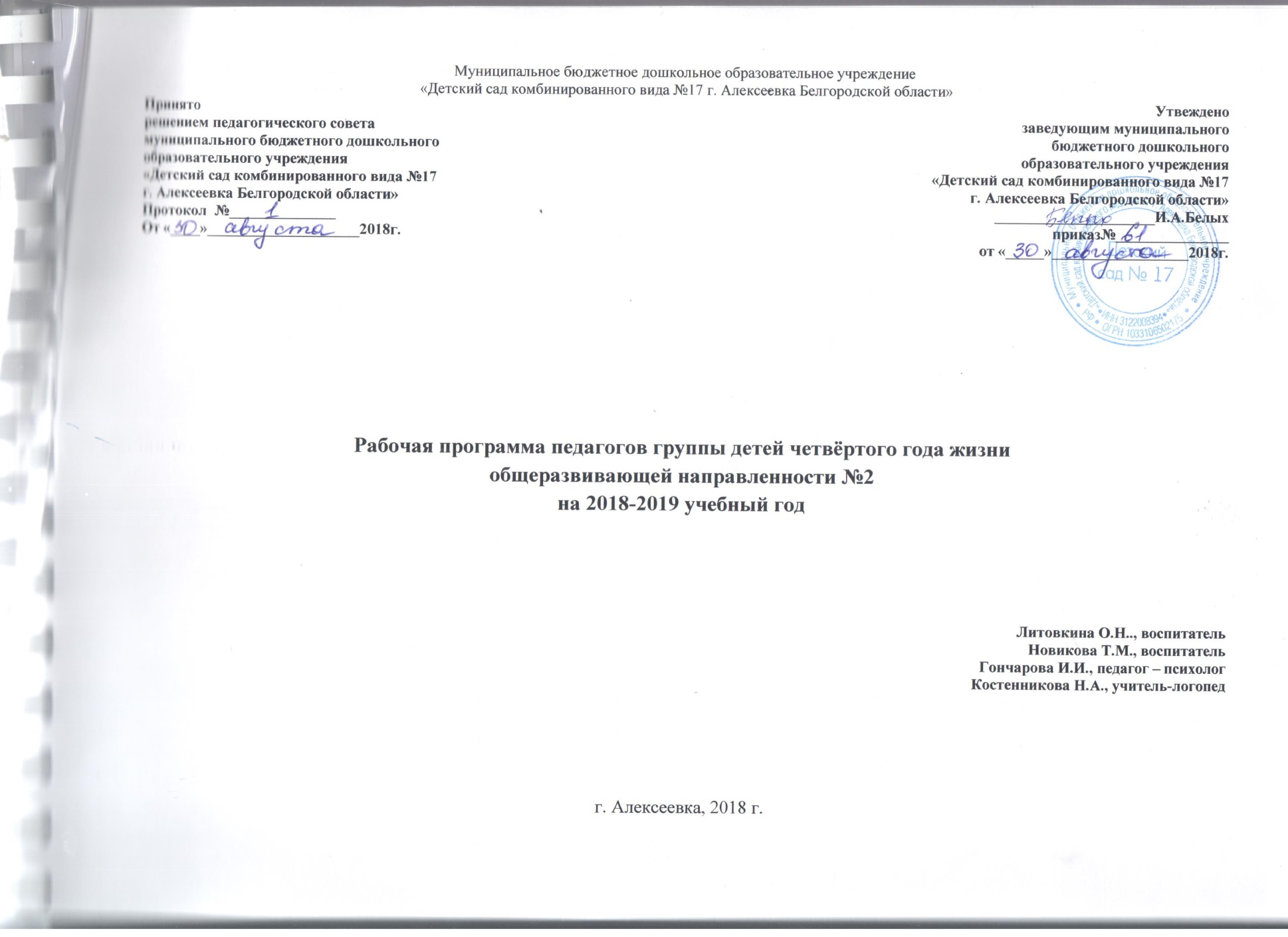                                                                              СодержаниеI. Целевой раздел.Пояснительная запискаРабочая программа педагогов группы общеразвивающей  направленности детей 4-го года жизни (далее – рабочая программа) обеспечивает формирование общей культуры личности  детей 4-го года жизни с учетом их возрастных и индивидуальных особенностей по основным направлениям физическому, социально-коммуникативному, познавательному, речевому и художественно-эстетическому развитию.          Рабочая программа разработана  в соответствии с основной образовательной программой МБДОУ «Детский  сад комбинированного вида   №17 г. Алексеевка Белгородской  области»  (далее - ООП МДБОУ №17) и на основании следующего нормативно – правового обеспечения:- Федеральный закон от 29 декабря . № 273-ФЗ «Об образовании в Российской Федерации»; - «Федеральный государственный образовательный стандарт дошкольного образования». Приказ Министерства образования и науки Российской Федерации от 17 октября . № 1155- Постановление Главного государственного санитарного врача Российской Федерации от 15 мая . N . Москва "Об утверждении СанПиН 2.4.1.3049-13 «Санитарно - эпидемиологические требования к трудоустройству, содержанию и организации режима работы дошкольных образовательных организаций» - ООП МДБОУ №17 с учетом   примерной основной образовательной программы ДО 1.1.1  Цели и задачи реализации рабочей программыЦели и задачи реализации рабочей программы полностью соответствуют заявленным в ООП МДБОУ №17Принципы и подходы к формированию рабочей программыПринципы и подходы к формированию рабочей программы полностью соответствуют заявленным в ООП МДБОУ №171.2.  Планируемые результаты освоения рабочей программы.Планируемые результаты освоения парциальной  программы - «Ладушки» И. М. Каплуновой, И. А. Новоскольцевой                     Планируемые результаты освоения парциальной  программы «Здравствуй, мир Белогорья!»   Л.В. Серых, Г.А. Репринцева1.3  Развивающее оценивание качества образовательной деятельностиМониторинг в группе направлен на отслеживание качества дошкольного образования, а именно: 1. Качества результатов деятельности группы. Направления  изучения: степени освоения ребенком образовательной программы, его образовательных достижений с целью индивидуализации образования, развития способностей и склонностей, интересов воспитанников (пособия «Диагностика педагогического процесса» по возрастным группам, автор – составитель Н.А.Верещагина ДЕТСТВО-ПРЕСС, 2014г) степени успешности адаптации вновь прибывших  детей  к условиям ДОУ (адаптационные листы, итоговый отчет)удовлетворенности различных групп потребителей (родителей,  воспитателей) деятельностью детского сада (анкетирование в соответствии с  социологическим и психолого-педагогическим мониторингом, разработанным ОГАОУ ДПО «Белгородский институт развития образования»).2. Качества педагогического процесса, реализуемого в группе. Деятельность педагогов группы и достижение выше обозначенных результатов обеспечивается реализацией образовательной программы. направленность на отслеживание качества: образовательной деятельности, осуществляемой по 5 образовательным областям (итоговые мониторинговые таблицы  диагностики педагогического процесса); взаимодействия с семьями детей по реализации основной образовательной программы дошкольного образования для детей дошкольного возраста. (годовые отчеты педагогов по выполнению планов взаимосотрудничества с семьями воспитанников).3. Качества условий деятельности. Реализация образовательного процесса возможна при обеспечении соответствующими ресурсами и создании необходимых условий. Поэтому в систему мониторинга включен анализ условий, обеспечивающих качество образовательного процесса в группе: особенности профессиональной компетентности педагогов (выполнение плана  повышения уровня квалификации педагогических работников, , организации профессионального обучения ) развивающая предметно-пространственная среда  группы (анализ РППС и ее элементов на соответствие  требованиям ФГОС ДО). II. Содержательный раздел.2.1  Общие положенияРежим работы группы общеразвивающей направленности детей 4 года жизни. Группа функционирует в режиме пятидневной рабочей недели с 12-часовым  пребыванием  детей  (с 7.00 до 19.00 часов). Реализация рабочей программы осуществляется в течение всего времени пребывания детей в ООП МДБОУ №17  в процессе разнообразных видов детской деятельности: игровой, коммуникативной, трудовой, познавательно-исследовательской,  продуктивной, чтения, в форме творческой активности, обеспечивающей художественно-эстетическое развитие ребенка.Национально – культурные особенности: Этнический состав воспитанников - русские. Обучение и воспитание в ООП МДБОУ №17  и в группе  осуществляется на русском языке. Основной контингент воспитанников проживает в условиях города. Климатические особенности: Исходя из климатических особенностей региона, график образовательного процесса и режим дня составляется в соответствии с выделением двух периодов: холодный период: (сентябрь-май); теплый  период (июнь-август).Характеристики особенностей развития детей 4 года жизни.На рубеже трех лет любимым выражением ребёнка становится «Я сам!». Отделение себя от взрослого и вместе с тем желание быть как взрослый — характерное противоречие кризиса трех лет. Эмоциональное развитие ребёнка этого возраста характеризуется проявлениями таких чувств и эмоций, как любовь к близким, привязанность к воспитателю, доброжелательное отношение к окружающим, сверстникам. Ребёнок способен к эмоциональной отзывчивости — он может сопереживать другому ребенку. В младшем дошкольном возрасте поведение ребёнка непроизвольно, действия и поступки ситуативны, их последствия ребёнок чаще всего не представляет, нормативно развивающемуся ребенку свойственно ощущение безопасности, доверчиво-активное отношение к окружающему. Дети 4 лет усваивают элементарные нормы и правила поведения, связанные с определёнными разрешениями и запретами («можно», «нужно», «нельзя»). В этом возрасте дети дифференцируют других людей по полу, возрасту; распознают детей, взрослых, пожилых людей, как в реальной жизни, так и на иллюстрациях. У развивающегося трёхлетнего человека есть все возможности овладения навыками самообслуживания (становление предпосылок трудовой деятельности) — самостоятельно есть, одеваться, раздеваться, умываться, пользоваться носовым платком, расчёской, полотенцем, отправлять свои естественные нужды. К концу четвёртого года жизни младший дошкольник овладевает элементарной культурой поведения во время еды за столом и умывания в туалетной комнате. Подобные навыки основываются на определённом уровне развития двигательной сферы ребёнка, одним из основных компонентов которого является уровень развития моторной координации. В этот период высока потребность ребёнка в движении (его двигательная активность составляет не менее половины времени бодрствования). Ребёнок начинает осваивать основные движения, обнаруживая при выполнении физических упражнений стремление к целеполаганию (быстро пробежать, дальше прыгнуть, точно воспроизвести движение и др.). Накапливается определённый запас представлений о разнообразных свойствах предметов, явлениях окружающей действительности и о себе самом. В этом возрасте у ребёнка при правильно организованном развитии уже должны быть сформированы основные сенсорные эталоны. Он знаком с основными цветами (красный, жёлтый, синий, зелёный). Ребенок способен выбрать основные формы предметов (круг, овал, квадрат, прямоугольник, треугольник) по образцу, допуская иногда незначительные ошибки. Ему известны слова больше, меньше, и из двух предметов (палочек, кубиков, мячей и т. п.) он успешно выбирает больший или меньший. Дети практически осваивают пространство своей комнаты (квартиры), групповой комнаты в детском саду, двора, где гуляют, и т. п. На основании опыта у них складываются некоторые пространственные представления (рядом, перед, на, под). Освоение пространства происходит одновременно с развитием речи: ребёнок учится пользоваться словами, обозначающими пространственные отношения (предлоги и наречия). Малыш знаком с предметами ближайшего окружения, их назначением (на стуле сидят, из чашки пьют и т. п.), с назначением некоторых общественно-бытовых зданий (в магазине, супермаркете покупают игрушки, хлеб, молоко, одежду, обувь); имеет представления о знакомых средствах передвижения (легковая машина, грузовая машина, троллейбус, самолёт, велосипед и т. п.), о некоторых профессиях (врач, шофёр, дворник), праздниках (Новый год, День своего рождения), свойствах воды, снега, песка (снег белый, холодный, вода тёплая и вода холодная, лёд скользкий, твёрдый; из влажного песка можно лепить, делать куличики, а сухой песок рассыпается); различает и называет состояния погоды (холодно, тепло, дует ветер, идёт дождь). На четвёртом году жизни ребенок различает по форме, окраске, вкусу некоторые фрукты и овощи, знает два-три вида птиц, некоторых домашних животных, наиболее часто встречающихся насекомых. Внимание детей четвёртого года жизни непроизвольно. Однако его устойчивость зависит от интереса к деятельности. Обычно ребенок этого возраста может сосредоточиться в течение 10—15 мин, но привлекательное для него дело может длиться достаточно долго. Память детей непосредственна, непроизвольна и имеет яркую эмоциональную окраску. Дети сохраняют и воспроизводят только ту информацию, которая остаётся в их памяти без всяких внутренних усилий (понравившиеся стихи и песенки, 2-3 новых слова, рассмешивших или огорчивших его). Мышление трёхлетнего ребёнка является наглядно-действенным: малыш решает задачу путём непосредственного действия с предметами (складывание матрёшки, пирамидки, мисочек, конструирование по образцу и т. п.). В 3 года воображение только начинает развиваться, и прежде всего это происходит в игре. Малыш действует с одним предметом и при этом воображает на его месте другой: палочка вместо ложечки, камешек вместо мыла, стул — машина для путешествий и т. д. В младшем дошкольном возрасте ярко выражено стремление к деятельности. Взрослый для ребёнка — носитель определённой общественной функции. Желание ребёнка выполнять такую же функцию приводит к развитию игры. Дети овладевают игровыми действиями с игрушками и предметами-заместителями, приобретают первичные умения ролевого поведения. Игра ребёнка первой половины четвёртого года жизни — это скорее игра рядом, чем вместе. В играх, возникающих по инициативе детей, отражаются умения, приобретённые в совместных со взрослым играх. Сюжеты игр простые, неразвёрнутые, содержащие одну-две роли. Неумение объяснить свои действия партнёру по игре, договориться с ним, приводит к конфликтам, которые дети не в силах самостоятельно разрешить. Конфликты чаще всего возникают по поводу игрушек. Постепенно к 4 годам ребёнок начинает согласовывать свои действия, договариваться в процессе совместных игр, использовать речевые формы вежливого общения. В 4 года ребёнок начинает чаще и охотнее вступать в общение со сверстниками ради участия в общей игре или продуктивной деятельности. Однако ему всё ещё нужны поддержка и внимание взрослого. Главным средством общения со взрослыми и сверстниками является речь. Словарь младшего дошкольника состоит в основном из слов, обозначающих предметы обихода, игрушки, близких ему людей. Ребёнок овладевает грамматическим строем речи, начинает использовать сложные предложения. Девочки по многим показателям развития (артикуляция, словарный запас, беглость речи, понимание прочитанного, запоминание увиденного и услышанного) превосходят мальчиков. В 4 года в ситуации взаимодействия с взрослым продолжает формироваться интерес к книге и литературным персонажам. Круг чтения ребёнка пополняется новыми произведениями, но уже известные тексты по-прежнему вызывают интерес. Интерес к продуктивной деятельности неустойчив. Замысел управляется изображением и меняется по ходу работы, происходит овладение изображением формы предметов. Работы чаще всего схематичны, поэтому трудно догадаться, что изобразил ребёнок. Конструирование носит процессуальный характер. Ребёнок может конструировать по образцу лишь элементарные предметные конструкции из двух-трёх частей. Музыкально-художественная деятельность детей носит непосредственный и синкретический характер. Восприятие музыкальных образов происходит при организации практической деятельности (проиграть сюжет, рассмотреть иллюстрацию и др.). Совершенствуется звукоразличение, слух: ребёнок дифференцирует звуковые свойства предметов, осваивает звуковые предэталоны (громко — тихо, высоко — низко и пр.). Начинает проявлять интерес и избирательность по отношению к различным видам музыкально-художественной деятельности (пению, слушанию, музыкально-ритмическим движениям). 2.2.  Описание образовательной деятельности в соответствии с направлениями развития ребёнка.Задачи и содержание обязательной части рабочей программы полностью соответствуют ООП МДБОУ №17 и обеспечивают развитие детей  4-го года жизни по пяти направлениям развития и образования детей (далее – образовательные области): социально - коммуникативное развитие познавательное развитие  речевое развитие художественно - эстетическое развитие физическое развитие Основной образовательной единицей педагогического процесса является образовательная  игровая  ситуация, планируя которую воспитателю необходимо согласовывать содержание различных разделов программы и   добиваться  комплексности,  взаимосвязи образовательных областей.  При таком подходе единое образовательное содержание, повторяясь в разном виде, лучше осмысливается и осваивается детьми.В части программы, формируемой участниками образовательных отношений содержание  музыкального образования предполагает организованное обучение. В  группе еженедельно проводятся два музыкальных занятия и один вечер досуга 1 раз в месяц. Музыкальные занятия проводятся в утренний отрезок времени. Музыкальные занятия - основная форма организации музыкальной деятельности детей, на которых наиболее эффективно и целенаправленно осуществляется процесс музыкального воспитания, обучения и развития ребенка и включает в себя: музыкально – ритмические движения, развитие чувства ритма, музицирование; слушание музыки; распевание, пение; пляски, игры, хороводы.Учебный план занятий музыкальной деятельностьюТак же работа по музыкальному образованию детей организуется  в совместной деятельности педагога с детьми,  индивидуальную работу с детьми в режиме дня (утро, прогулка, вторая половина дня), в самостоятельной деятельности детей (через организацию ППРС) Содержание парциальной  программы «Здравствуй, мир Белогорья!» вариативно, предполагает динамичность и состоит из модулей : «Мой детский сад», «Моя семья – мои корни», «Я – белгородец», «Природа Белогорья», «Мир животных и растений Белогорья», «Мир профессий и труда Белогорья», «Народные промыслы и ремесла Белогорья», «Белгородчина православная», «Герои Белогорья», «Деятели культуры и искусства Белогорья», «замечательные места Белогорья».      В контексте программы НОД осуществляется в форме образовательных ситуаций как в расписании НОД (1 раз в 2 недели) , так и в режиме дня.Структура образовательной ситуации состоит из следующих этапов:погружение в познавательно – игровую ситуациюпроблемный этапинформационный этапстимулирование детских вопросовсимволизация, моделированиерефлексия2.3 Взаимодействие взрослых с детьмиПри реализации рабочей  программы  педагог:продумывает содержание и организацию совместного образа  жизни детей;определяет  единые  правила  сосуществования  детского общества,  включающие  равенство  прав,  доброжелательность  и             внимание, готовность прийти на помощь, поддержать;соблюдает гуманистические  принципы педагогического сопровождения  развития  детей;осуществляет  развивающее  взаимодействие  с  детьми;сочетает  совместную  с  ребенком  деятельность  и самостоятельную деятельность детей;ежедневно  планирует  образовательные  ситуации,  обогащающие практический  и  познавательный  опыт  детей,  эмоции  и   представления  о мире;создает развивающую предметно-пространственную среду; наблюдает,  как  развиваются  самостоятельность  каждого  ребенка  и взаимоотношения детей;сотрудничает с родителями, совместно  решая задачи воспитания и развития малышей.Младший  возраст  —  важнейший  период  в  развитии  дошкольника, который  характеризуется  высокой  интенсивностью  физического  и психического  развития.  В  это  время  происходит  переход  ребенка  к  новым отношениям с взрослыми, сверстниками, с предметным миром. Прежний тип взаимоотношений взрослого и ребенка должен быть изменен в направлении предоставления дошкольнику большей самостоятельности и  обогащения  его деятельности новым содержанием.
—  поддержать  стремление  к  самостоятельности,  не  погасить  его  критикой неумелых  действий  ребенка,  не  подорвать  его  веру  в  собственные  силы, высказывая  нетерпение  по  поводу  его  медленных  и  неумелых  действий.Самостоятельность формируется у младшего дошкольника в совместной деятельности со взрослыми и непосредственно в личном опыте. В совместной деятельности воспитатель помогает ребенку освоить новые способы и приемы действий,  показывает  пример  поведения  и  отношения.   Под  руководством воспитателя  дети  успешно  осваивают  умения  самообслуживания,  культурно-гигиенические навыки, новые предметные и игровые действия.  К  концу четвертого  года  жизни  младший  дошкольник  овладевает  элементарной культурой  поведения  во  время  еды  за  столом  и  умывания.  Воспитатель приучает  детей  бережно  относиться  к  своим  вещам,  правильно  пользоваться предметами личной гигиены (носовым платком, полотенцем, расческой). Под влиянием общения  происходят большие изменения в развитии  речи: значительно  увеличивается  запас  слов,  совершенствуется  грамматический строй  речи,  появляются  элементарные  высказывания  об  окружающем.  При этом  дети  не  только  пользуются  простыми,  но  и   сложными  предложениями. Под влиянием общения происходят большие изменения в развитии речи: увеличивается запас слов, появляются элементарные высказывания об окружающем. Дети любят играть словами, проявляют словотворчество.Особое  внимание  уделяется  ознакомлению  детей  с  разнообразными способами  обследования  формы,  цвета,  величины  и  других  признаков предметов,  использованию  сенсорных  эталонов  (круг,  квадрат,  треугольник). Ребенок оказывается способным не только объединять предметы по внешнему сходству (форма, цвет, величина), но и усваивать общепринятые представления о группах предметов (одежда, посуда, игрушки) Вместе  с  детьми  воспитатель  переживает  чувство  удивления,  радости познания  мира,  своими  вопросами  побуждает  к  новым  открытиям,  к простейшему  экспериментированию  с  предметами  и  материалами  (с  водой, снегом,  песком,  красками,  бумагой). Принимать цель и связывать результат с поставленной целью. На  четвертом  году  жизни  развивается  интерес  к  общению  со сверстниками.  Игра –  любимая деятельность младших дошкольников.  Младший дошкольник особенно нуждается в материнской поддержке и заботе воспитателя. Воспитатель ежедневно общается с каждым ребёнком – индивидуально или в маленькой подгруппе детей (2-3 ребёнка).  Педагог  внимательно  наблюдает  за  тем,  как  развивается  общение  со сверстниками у каждого ребенка. Ежедневно  в  группе  воспитатель  организует  разные  формы  общения детей  и  разные  игры  (сюжетные,  режиссерские,  подвижные,  дидактические, театрализованные).  Обязательным  является  время  свободных  игр  по самостоятельному  выбору  и  желанию  детей.  Здоровый,  нормально  физически развивающийся  ребенок  четвертого  года  жизни  обычно  бывает  подвижным, жизнерадостным,  любознательным.  Младшие  дошкольники  усваивают  некоторые  нормы  и  правила поведения.Воспитатель  показывает  детям  пример  доброго  отношения  к окружающим: как утешить обиженного, угостить, обрадовать, помочь.  Особенностью организации образовательной деятельности  является  ситуационный  подход.  Основной  единицей образовательного  процесса  выступает  образовательная  ситуация,  т.  е.  такая форма  совместной  деятельности  педагога  и  детей,  которая  планируется  и целенаправленно организуется педагогом с целью решения определенных задач развития,  воспитания  и  обучения.  Образовательная  ситуация  протекает  в конкретный  временной  период  образовательной  деятельности.  Особенностью образовательной  ситуации  является  появление  образовательного  результата (продукта)  в  ходе  специально  организованного  взаимодействия  воспитателя  и ребенка.  Такие  продукты  могут  быть  как  материальными  (рассказ,  рисунок, поделка,  коллаж,  экспонат  для  выставки),  так  и  нематериальными  (новое знание,  образ,  идея,  отношение,  переживание).  Ориентация  на  конечный продукт определяет технологию создания образовательных ситуаций.Преимущественно  образовательные  ситуации  носят  комплексный характер  и  включают  задачи,  реализуемые  в  разных  видах  деятельности  на одном тематическом содержании. Воспитатель  создает  разнообразные  образовательные  ситуации, побуждающие  детей  применять  свои  знания  и  умения,  активно  искать  новые пути  решения  возникшей  в  ситуации  задачи,  проявлять  эмоциональную отзывчивость  и  творчество.  Организованные  воспитателем  образовательные ситуации  ставят  детей  перед  необходимостью  понять,  принять  и  разрешить поставленную задачу. Активно используются игровые приемы, разнообразные виды  наглядности,  в  том  числе  схемы,  предметные  и  условно-графические модели.    Образовательные  ситуации  могут  включаться  в  образовательную деятельность  в  режимных  моментах.  Они  направлены  на  закрепление имеющихся  у  детей  знаний  и  умений,  проявление ребенком активности, самостоятельности и творчества.Ситуационный  подход  дополняет  принцип  продуктивности образовательной  деятельности,  который  связан  с  получением  какого -либо продукта,  который  в  материальной  форме  отражает  социальный  опыт приобретаемый детьми (панно, газета, журнал, атрибуты для сюжетно-ролевой игры, экологический дневник. Этому  способствуют  современные  способы  организации образовательного процесса  с использованием детских проектов, игр-оболочек и  игр-путешествий,  коллекционирования,  экспериментирования,  ведение детских дневников и журналов, создания спектаклей-коллажей.Непосредственно  образовательная  деятельность  основана  на организации  педагогом  видов  деятельности,  заданных  ФГОС  дошкольного образования.Игровая  деятельность  является  ведущей  деятельностью  ребенка дошкольного  возраста.  В  организованной  образовательной  деятельности  она выступает  в качестве основы для  интеграции  всех других  видов деятельности ребенка  дошкольного  возраста.  Игровая деятельность является основой решения всех образовательных задач. В сетке непосредственно образовательной деятельности игровая деятельность не выделяется  как отдельный  вид деятельности,  так  как  она  является основой для организации всех видов детской деятельности. Игровая  деятельность  представлена  в  образовательном  процессе  в разнообразных  формах  -  это  дидактические  и  сюжетно-дидактические, развивающие,  подвижные  игры,  игры-путешествия,  игровые  проблемные ситуации, игры-инсценировки, игры-этюды и пр. При этом обогащение игрового опыта творческих игр детей тесно связано с  содержанием  непосредственно  организованной  образовательной деятельности.  Организация  сюжетно-ролевых,  режиссерских, театрализованных игр и игр-драматизаций осуществляется преимущественно в режимных моментах (в утренний отрезок времени и во второй половине дня).Коммуникативная  деятельность  направлена  на  решение  задач, связанных  с  развитием  свободного  общения  детей  и  освоением  всех компонентов  устной  речи,  освоение  культуры  общения  и  этикета,  воспитание толерантности.  В  сетке  непосредственно  организованной  образовательной деятельности  она  занимает  отдельное  место,  но  при  этом  коммуникативная деятельность  включается  во  все  виды  детской  деятельности,  в  ней  находит отражение опыт, приобретаемый детьми в других видах деятельности. Познавательно-исследовательская  деятельность  включает  в  себя широкое познание детьми  объектов живой и неживой природы, предметного и социального  мира  (мира взрослых  и детей,  деятельности  людей, знакомство с семьей  и  взаимоотношениями  людей,  городом,  страной, безопасного поведения, освоение средств и способов познания (моделирования, экспериментирования), сенсорное и математическое развитие детей.Восприятие  художественной  литературы  и  фольклора  организуется как процесс слушания детьми произведений художественной и познавательной литературы, направленный на развитие читательских интересов детей, развитие способности  восприятия  литературного  текста  и  общения  по  поводу прочитанного.  Чтение  организовано  как  непосредственно  чтение (или  рассказывание  сказки)  воспитателем  вслух,  и  как  прослушивание аудиозаписи.Конструирование и изобразительная деятельность детей представлена разными  видами  художественно-творческой  (рисование,  лепка,  аппликация) деятельности.  Художественно-творческая  деятельность  неразрывно  связана  со знакомством  детей  с  изобразительным  искусством,  развитием  способности художественного  восприятия.  Художественное  восприятие  произведений искусства  существенно  обогащает  личный  опыт  дошкольников,  обеспечивает интеграцию  между  познавательно-исследовательской,  коммуникативной  и продуктивной видами деятельности. Музыкальная  деятельность  организуется  в  процессе  НОД,    проводится  музыкальным  руководителем   в зале.Двигательная  деятельность  организуется  в  процессе  занятий физической  культурой, инструктором по физичекой культуре в зале и на спортивной площадке.Образовательная  деятельность,  осуществляемая  в  ходе  режимных моментов  требует  особых  форм  работы  в  соответствии  с  реализуемыми задачами воспитания, обучения и развития ребенка. В режимных процессах, в свободной детской деятельности, воспитатель создает, дополнительно  развивающие  проблемно-игровые  или  практические  ситуации, побуждающие  дошкольников  применить  имеющийся  опыт,  проявить инициативу, активность для самостоятельного решения возникшей задачи.Образовательная деятельность, осуществляемая в утренний отрезок времени включает:наблюдения  -  в  уголке  природы;  за  деятельностью  взрослых (сервировка стола к завтраку);индивидуальные  игры  и  игры  с  небольшими  подгруппами  детей (дидактические, развивающие, сюжетные, музыкальные, подвижные и пр.);создание практических, игровых, проблемных ситуаций и ситуаций общения, сотрудничества, гуманных проявлений, заботы о малышах в детском саду, проявлений эмоциональной отзывчивости к взрослым и сверстникам;трудовые  поручения  (сервировка  столов  к  завтраку,  уход  за комнатными растениями и пр.);беседы и разговоры с детьми по их интересам; рассматривание  дидактических  картинок,  иллюстраций,  просмотр видеоматериалов разнообразного содержания;индивидуальную работу с детьми в соответствии с задачами разных образовательных областей;двигательную деятельность детей, активность которой зависит от содержания организованной образовательной деятельности в  первой половине дня;работу по воспитанию у детей культурно-гигиенических навыков и культуры здоровья.Образовательная  деятельность,  осуществляемая  во  время  прогулки включает:подвижные  игры  и  упражнения,  наблюдения  за  объектами  и  явлениями  природы,  экспериментирование с объектами неживой природы;сюжетно-ролевые  и  конструктивные  игры  (с  песком,  со  снегом,  с природным материалом);элементарную  трудовую  деятельность  детей  на  участке  детского сада;свободное общение воспитателя с детьми.Во  второй  половине  дня  организуются  культурные практики,  ориентированные  на  проявление  детьми  самостоятельности  и творчества  в  разных  видах  деятельности.  В  культурных  практиках воспитателем  создается  атмосфера  свободы  выбора,  творческого  обмена  и самовыражения,  сотрудничества  взрослого  и  детей.  Организация  культурных практик носит подгрупповой характер. Совместная  игра  воспитателя  и  детей  (сюжетно-ролевая, режиссерская,  игра-драматизация,  строительно-конструктивные  игры) Ситуации  общения  и  накопления  положительного  социально-эмоционального  опыта  заключают  в  себе жизненную  проблему  близкую  детям,  в  разрешении которой они принимают непосредственное участие. Ситуации реально-практического  характера, условно-вербального  характера  и имитационно - игровыми. В ситуациях условно-вербального  характера  воспитатель  обогащает  представления  детей  об  опыте разрешения  тех  или  иных  проблем,  вызывает  детей  на  задушевный  разговор, связывает  содержание  разговора  с  личным  опытом  детей.  В  реально-практических  ситуациях  дети  приобретают  опыт  проявления  заботливого, участливого  отношения  к  людям,  принимают  участие  в  важных  делах  («Мы сажаем рассаду для цветов», «Мы украшаем детский сад к празднику» и пр.). Ситуации могут планироваться воспитателем заранее, а могут возникать в ответ на  события,  которые  происходят  в  группе,  способствовать  разрешению возникающих проблем.Творческая  мастерская  предоставляет  детям  условия  для использования  и  применения  знаний  и  умений.  Мастерские  разнообразны  по своей  тематике,  содержанию,    занятия  рукоделием,  приобщение  к народным  промыслам, просмотр познавательных  презентаций,  оформление  художественной  галереи,  книжного уголка  или  библиотеки, игры и  коллекционирование. И  обязательно  включение  детей  в рефлексивную  деятельность:  анализ  своих  чувств,  мыслей,  взглядов    Результатом  работы  в творческой  мастерской  является  создание  книг-самоделок,  детских  журналов, составление  маршрутов  путешествия  на  природу,  оформление  коллекции, создание продуктов детского рукоделия и пр.Музыкально-театральная  гостиная  -  форма  организации  художественно-творческой  деятельности  детей, предполагающая  организацию  восприятия  музыкальных  и  литературных произведений,  творческую  деятельность  детей  и  свободное  общение воспитателя и детей на литературном или музыкальном материале.Детский досуг  -  вид деятельности, целенаправленно организуемый взрослыми  для  игры,  развлечения,  отдыха.  Организуются  досуги  «Здоровья  и  подвижных  игр»,  музыкальные  и литературные  досуги.  Коллективная  и  индивидуальная  трудовая  деятельность (хозяйственно-бытовой труд и труд в природе).Детская  инициатива  проявляется  в  свободной  самостоятельной деятельности  детей  по  выбору  и  интересам.Все  виды  деятельности  ребенка  в  детском  саду  могут  осуществляться  в форме самостоятельной инициативной деятельности:самостоятельные  сюжетно-ролевые,  режиссерские  и театрализованные игры;развивающие и логические игры;музыкальные игры и импровизации;речевые игры, игры с буквами, звуками и слогами;самостоятельная деятельность в книжном уголке;самостоятельная  изобразительная  и  конструктивная  деятельность по выбору детей;самостоятельные опыты и эксперименты и др.В  развитии  детской  инициативы  и  самостоятельности  воспитателю  важно соблюдать ряд общих требований:развивать  активный  интерес  детей  к  окружающему  миру,  стремление  к получению новых знаний и умений;создавать  разнообразные  условия  и  ситуации,  побуждающие  детей  к активному  применению  знаний,  умений,  способов  деятельности  в  личном опыте;постоянно  расширять  область  задач,  которые  дети  решают  самостоятельно. Постепенно  выдвигать  перед  детьми  более  сложные  задачи,  требующие сообразительности,  творчества,  поиска  новых  подходов,       поощрять  детскую инициативу;тренировать  волю  детей,  поддерживать  желание  преодолевать  трудности, доводить начатое дело до конца;ориентировать  дошкольников  на  получение  хорошего  результата. Необходимо  своевременно  обратить  особое  внимание  на  детей,  постоянно проявляющих  небрежность,  торопливость,  равнодушие  к  результату, склонных не завершать работу.«дозировать» помощь детям. Если ситуация подобна той, в которой ребенок действовал  раньше,  но  его  сдерживает  новизна  обстановки,  достаточно просто  намекнуть,  посоветовать  вспомнить,  как  он  действовал  в  аналогичном случае. поддерживать  у  детей  чувство  гордости  и  радости  от  успешных самостоятельных действий, подчеркивать рост возможностей и  достижений каждого ребенка, побуждать к проявлению инициативы и творчества.В  младшем  дошкольном  возрасте  начинает  активно  проявляться потребность в познавательном общении со взрослыми, о чем свидетельствуют многочисленные  вопросы,  которые  задают  дети.  Воспитатель  поощряет познавательную  активность  каждого  ребенка,  развивает  стремление  к наблюдению, сравнению, обследованию свойств и качеств предметов. Следует проявлять  внимание  к  вопросам  детей,  побуждать  и  поощрять  их познавательную  активность,  создавая  ситуации  самостоятельного  поиска решения возникающих проблем.Воспитатель  показывает  детям  пример  доброго  отношения  к окружающим:  как  утешить  обиженного,  угостить,  обрадовать,  помочь.  Он помогает  малышам  увидеть  в  мимике  и  жестах  проявление  яркого эмоционального состояния людей. Своим одобрением и примером воспитатель поддерживает  стремление  к  положительным  поступкам,  способствует становлению положительной самооценки, которой ребенок начинает дорожить.Младшие  дошкольники  —  это  в  первую  очередь  «деятели»,  а  не наблюдатели.  Опыт  активной  разнообразной  деятельности  составляет важнейшее условие их развития. Поэтому  пребывание ребенка в детском саду организуется так, чтобы он получил возможность участвовать в разнообразных делах:  в  играх,  двигательных  упражнениях,  в  действиях  по  обследованию свойств и качеств предметов и их использованию, в рисовании, лепке, речевом общении,  в  творчестве  (имитации,  подражание  образам  животных, танцевальные импровизации и т. п.).2.4  Взаимодействие педагогического коллектива с семьями дошкольников.В младшем дошкольном возрасте большинство детей только приходят в детский  сад,  и  родители  знакомятся  с  педагогами  дошкольного  учреждения. Поэтому  задача  педагога  -  заинтересовать  родителей  возможностями совместного  воспитания  ребенка,  показать  родителям  их  особую  роль  в развитии малыша. Для этого воспитатель знакомит родителей с особенностями дошкольного учреждения, своеобразием режима дня группы и образовательной программы, специалистами, которые будут работать с их детьми. Вместе  с  тем,  в  этот  период  происходит  и  установление  личных  и деловых контактов между педагогами и родителями. В общении с родителями воспитатель показывает свою заинтересованность в развитии ребенка, выделяет те яркие положительные черты, которыми обладает каждый малыш, вселяет в родителей уверенность, что они смогут обеспечить его полноценное развитие. В  ходе  бесед,  консультаций,  родительских  собраний  педагог  не  только информирует родителей, предоставляет им возможность высказать свою точку зрения, поделиться проблемой, обратиться с просьбой. Такая  позиция  педагога  способствует  развитию  его  сотрудничества  с семьей, поможет родителям почувствовать уверенность в своих педагогических возможностях.Задачи взаимодействия педагога с семьями дошкольников:   Познакомить  родителей  с  особенностями  физического,  социально-личностного,  познавательного  и  художественного  развития  детей  младшего дошкольного возраста и адаптации их к условиям дошкольного учреждения.  Помочь  родителям  в  освоении  методики  укрепления  здоровья ребенка  в  семье,  способствовать  его  полноценному  физическому  развитию, освоению  культурно-гигиенических  навыков,  правил  безопасного  поведения дома и на улице.  Познакомить  родителей  с  особой  ролью  семьи,  близких  в социально-личностном  развитии  дошкольников.  Совместно  с  родителями развивать  доброжелательное  отношение  ребенка  к  взрослым  и  сверстникам, эмоциональную отзывчивость к близким, уверенность в своих силах.  Совместно  с  родителями  способствовать  развитию  детской самостоятельности,  простейших  навыков  самообслуживания,  предложить родителям создать условия для развития самостоятельности дошкольника дома.  Помочь  родителям  в  обогащении  сенсорного  опыта  ребенка, развитии  его  любознательности,  накоплении  первых  представлений  о предметном, природном и социальном мире.  Развивать  у  родителей  интерес  к  совместным  играм  и  занятиям  с ребенком  дома,  познакомить  их  со  способами  развития  воображения, творческих  проявлений  ребенка  в  разных  видах  художественной  и  игровой деятельности. Направления взаимодействия педагога с родителямиПедагогический мониторинг.В ходе его организации педагогу важно изучить своеобразие семей, особенности семейного воспитания, педагогический проблемы, которые возникают в разных семьях. Для этого используется метод анкетирования: «Игра в жизни ребенка»; «Оценка степени удовлетворенности родителей качеством педагогической деятельности».Педагогическая поддержка.Одна  из  важнейших  задач  совместной  деятельности  воспитателя  и родителей  в  младшем  дошкольном  возрасте - организовать  условия  для благополучной  адаптации  малыша  в  детском  саду.  В  беседах  с  родителями педагог подчеркивает, что во многом привыкание ребенка к условиям детского сада  зависит  от  организации  его  жизни  в  семье  (режима,  особенностей питания),  развития  элементарной  детской  самостоятельности  в  бытовых процессах. Для более успешной адаптации воспитатель предлагает такие совместные формы с родителями: «Первое знакомство», «Вместе  с  мамой  бегаем,  рисуем,  играем»  «Делаем рисунок (поделку) в подарок группе». Для  родителей  младших  дошкольников,  которые  только  поступили  в детский сад, особенно важно помочь понять свои возможности как родителя и особенности  своего  ребенка,  узнать  какие  возможности  для  развития  ребенка сеть в дошкольном учреждении. Для  этого  педагоги  проводят  совместный  праздник  для  родителей  с детьми «Здравствуй детский сад!» для вновь поступивших воспитанников. Его цель -  эмоциональное  сближение  всех  участников  педагогического  процесса, общение  в  неформальной  обстановке,  развитие  интереса  родителей  к деятельности дошкольного учреждения.В  беседах  с  воспитателями,  психологом  родители  знакомятся  с возможными  средствами  повышения  своей  психолого-педагогической компетентности  –  знакомство  с  материалами  информационных  бюллетеней  и тематических  газет,  консультации  у  педагогов  и  специалистов  дошкольного учреждения,,  посещение  программ  психолого-педагогического  образования родителей, участие в психолого-педагогических тренингах на темы «Знаю ли я своего  ребенка»,  «Упрямые  дети  или  упрямые  родители»,  «Растим талантливого ребенка».В  дальнейшем  с  помощью  ежемесячных  информационных  бюллетеней «Для  вас,  родители»  они  узнают  о  планируемых  в  дошкольных  учреждениях мероприятиях и выбирают наиболее значимые и интересные для себя.Постепенно воспитатель включает родителей в активное сотрудничество с педагогами группы, нацеливает их на совместное развитие ребенка.Педагогическое образование родителей.Педагогическое  образование  родителей  младших  дошкольников ориентировано на развитие активной, компетентной позиции родителя.Выбирая  направления  педагогического  образования,  воспитатель ориентируется  на  потребности  родителей  группы.  Анализируя  результаты педагогического  мониторинга,  воспитатель  определяет  наиболее  значимые темы  для  педагогического  образования  родителей группы.Совместная деятельность педагогов и родителейПедагог  стремится  активно  включать  родителей  в  совместную деятельность  с  их  детьми  -  сюжетные  и  подвижные  игры,  совместноерисование,  создание  педагогами  и  другими  детьми.  Очень  важно  помочь родителям  получать  удовольствие  от  совместных  игр,  общения  со  своим ребенком. Развитию совместного общения взрослых и детей поможет цикл игровых встреч  с  мамами: "Вот  она  какая,  мамочка  родная". «Сильные, смелые», «Мы рисуем Новый год». Сплочению родителей и педагогов будет способствовать совместное с родителями оформление групповых газет, фотоальбомов: «Вот какие малыши, полюбуйтесь от души». Например,  совместно  с  родителями  можно  создать  групповой фотоальбом  - «Вот  какие  малыши,  полюбуйтесь  от  души»  о  детях  группы.  Участие  родителей  и  детей  в  различных  смотрах-конкурсах  поможет педагогу  лучше  узнать  возможности  родителей,  их  таланты:  «Визитная карточка  осени»,  «Рождественский  подарок»,  «Мамина  фантазия,  папины руки  -  в  доме  веселье,  не  бывает  скуки»  «Игрушки  для  театра  –  просто  и занятно».  Очень  важно,  чтобы  после  конкурса  были  отмечены  все  его участники Таким  образом,  в  ходе  организации  взаимодействия  с  родителями младших  дошкольников  воспитатель  стремится  развивать  их  интерес  кпроявлениям  своего  ребенка,  желание  познать  свои  возможности  как родителей,  включиться  в  активное  сотрудничество  с  педагогами  группы  по развитию ребенка.В части программы, формируемой участниками образовательных отношений по музыкальному развитию «Ладушки» И. Каплуновой и И. Новоскольцевой предусматривает основные направления взаимодействия с родителями:Изучение семьи и условий семейного воспитания,Пропаганда музыкального развития детей среди родителей,Активизация и коррекция музыкального развития в семье.Дифференцированная и индивидуальная работа с семьёй.Обобщение и распространение положительного опыта семейного воспитания.Формы  взаимодействияАнкетирование родителей и их детей.Педагогические консультации, доклады, лекции по вопросам музыкального развития ребёнка в семье, которые реализуются на родительских собраниях.Практические занятия в детском саду по ознакомлению с методами и приёмами музыкального развития детей.Совместные праздники, утренники детей и взрослых.«Родительский день» индивидуальные консультации для родителей.Создание домашней фонотеки.        Взаимодействие педагогического коллектива с семьями дошкольников по парциальной  программе «Здравствуй, мир Белогорья!» рассматривается в рамках родительского просвещения (семейные клубы, выставки, стенды) и активного взаимодействия (совместные проекты, викторины, экскурсии). По каждому модулю запланировано взаимодействие с родителями  с учетом современных эффективных форм. ( Приложение №1 «Годовой план взаимодействия с родителями детей 4 года жизни»)2.5  Содержание коррекционной работыПсихокоррекционная работа  педагога-психолога детского сада №17 с группой детей 4-го года жизни соответствует содержанию ООП Детского сада  №17 и рабочей программы педагога – психолога.Основными особенностями детей 4 года жизни является:Кризис 3х лет. Формирования «системы Я». Развитие воображения через развитие функции замещения одного предмета другим  Появление смысловой структуры самопознания. Ребенок добивается нового статуса, вследствие чего проявляет упрямство и негативизм. Развитие происходит через общение. С взрослым общение становится внеситуативно - познавательным. Может  выполнять мыслительные операции: анализ, синтез, сравнение, обобщение. При новой деятельности необходимо поэтапное пояснение (делай, как я).Новым для детей 4 года жизни является: -усвоение первичных нравственных норм;-самооценка;-появление элементов партнерского общения.Деятельность педагога-психолога по работе с группой детей 4 –го года жизни  проводится  по следующим направлениям:1.Психологическая диагностика.1.1. Скрининговое диагностическое обследование с использованием диагностического инструментария  для детей 4 года жизни с целью определения уровня  актуального развития,  состояния эмоционально-коммуникативной сферы. 1.2.  Составление  психолого-педагогические заключения по результатам диагностического обследования с целью ориентации педагогов, администрации образовательных организаций  и родителей (законных представителей) в проблемах личностного и социального развития воспитанников.2.  Психологическая профилактика.    3.1. Психологическое сопровождение периода адаптации вновь прибывших детей, профилактика дезадаптации детей к условиям дошкольного учреждения.Воспитатель группы проводит диагностику нервно-психического развития ребенка под руководством психолога, ведет наблюдение за поведением воспитанника. Психолог анализирует нервно-психическое развитие  детей, определяет степень протекания адаптации, совместно с воспитателем намечает индивидуальную работу с каждым ребенком с тяжелой степенью адаптации. С родителями (законными представителями) воспитанников, педагогами группы проводится работа по следующим направлениям:1. Психологическое просвещение.1. Педагог-психолог принимает участие в родительских собраниях с целью обсуждения специфики обучения и воспитания детей 4-го года жизни, возрастных особенностей детей данного возраста, параметров их психического развития по следующей тематике: «Психическое развитие детей   4 лет», «Игра и игрушка в жизни ребёнка» и т.д.2. Беседы с воспитателями по результатам диагностических обследований содержат рекомендации по работе с детьми: «Развитие психических процессов детей 4 года жизни», «Виды и причины отклонений в развитии ребёнка», «Создание условий для эмоционального благополучия детей».3. В течение учебного года психопросветительская работа с родителями ведется через оформление стендового материала в виде брошюр и информационных листков «Возрастные особенности  детей 4лет», «Шесть рецептов избавления от гнева», «Агрессивный ребёнок», «Тревожный ребёнок», «Застенчивый ребёнок», «Упрямство и негативизм  четырёхлетнего ребёнка». Планируемые результаты В результате проведения запланированных мероприятий ожидается   повышение уровня познавательного, коммуникативного и эмоционального развития детей.Целью работы учителя - логопеда в группе является: раннее выявление речевых нарушений.Причинами речевых нарушений могут быть различные неблагоприятные внутренние (экзогенные) и внешние (эндогенные) факторы.Часто к дефектам речи приводят: внутриутробная патология (гипоксия плода), токсикоз, вирусные и эндокринные заболевания матери, травмы плода, резус-несовместимость матери и плода, большой прием различных лекарств во время беременности, алкоголизм, курение, наркомания, влияние ионизирующей радиации, постоянная вибрация и др. Сочетание таких неблагоприятных факторов во время беременности может вызывать наиболее грубые дефекты речи. Кроме этого считается, что наследственные факторы также могут способствовать появлению у ребенка речевых нарушений.К речевым расстройствам могут приводить и неблагоприятные состоянии при родах: родовая травма и асфиксия у новорожденного, кровоизлияния в мозг приводят к последующим речевым нарушениям. Перенесенные в раннем возрасте различные инфекционно-вирусные заболевания, заболевания, связанные с поражением головного мозга, неблагоприятные бытовые условия, пребывание в дезадаптированной по социальному благополучию семье также может вызывать дефекты речевого развития.Данная цель конкретизируется следующими задачами:- обследование общего и речевого развития детей раннего возраста;- организация предупреждения и коррекция отклонений речевого развития (система взаимодействия всех участников коррекционно-развивающего процесса);- определение дальнейших индивидуальных образовательных маршрутов детей с речевыми нарушениями.Логопедическая работа с детьми младшего дошкольного возраста:1.  Развитие экспрессивной речи:·  работа над звуками и звукоподражанием; словами с вызванным звуком;·  фонетическая ритмика; работа над произношением звуков и слиянии в разных ритмах и с разной силой, сопровождая произношение слогов разными движениями;·  формировать элементарную фразу из 2–3-х слогов, содержащую вызванный звук;·  формировать доступные грамматические категории на материале новых слов;·  работа над договариванием слов в стихотворениях, потешках, рассказах.2.  Развитие импрессивной речи. Взрослый, используя ситуативные моменты, называет предметы, которые берет ребенок, называет действия, которые совершает ребенок или взрослый с этим предметом.3.  Развитие общей моторики. Чем выше двигательная активность ребенка, тем лучше развивается его речь. Взаимосвязь общей и речевой моторики изучена и подтверждена исследованиями крупнейших ученых.4.  Развитие мелкой моторики. Движение пальцев и кистей рук имеет особое развивающее значение. Пальцы наделены большим количеством рецепторов, посылающих импульсы в центральную нервную систему.5.  Развитие слухового восприятия:·  воспитание неречевого слуха, внимания к звукам окружающего мира;·  игры со звучащими игрушками;·  воспитание речевого слуха, восприятие речи окружающих людей;·  формирование фонематического восприятия.Воспитание речевого слуха является основным условием понимания речи и готовит ребенка к экспрессивной речи, а при ее появлении – обеспечивает перспективу формирования речевых компонентов: лексики, грамматики, просодических компонентов.6.  Формирование элементарных математических представлений – формирование основных сенсорных эталонов и обозначения их словом.7.  Формирование навыков артикуляционной моторики. Одним из показателей успешного речевого развития ребенка являются сформированные навыки правильного звукопроизношения. Для этого малышу необходимо научиться управлять органами артикуляционного аппарата, уметь «слышать» себя и окружающих.8.  Развитие зрительного восприятия. Зрение – основной канал информации об окружающем мире. Зрительные впечатления предполагают переработку информации в коре головного мозга. Ребенок должен выделить свойства предметов, воспринимаемые через зрение: цвет, форму, количество; понять сюжет картинки (если картинка сюжетная), выделить объекты восприятия, установить связь между ними.9.  Формирование элементарных графических навыков. Этот вид деятельности – великолепный способ развития малыша. Это эффективный способ развития мелких движений пальцев, их мышечной силы. Это также является средством расширения пассивного и активного словаря ребенка, способом усвоения особенно трудной для него части речи – прилагательного.10.  Формирование просодических компонентов речи. Просодия – общее название для свойств речи, таких как повышение и понижение тона, ускорение и замедление темпа, ритмические характеристики, расстановка логических ударений, мягкая атака голоса, сила, длительность звучания, плавный речевой выдох, четкость дикции, интонация, тембровая окраска. Без всех этих качеств наша речь превратилась бы в речь робота. Дети раннего возраста с нормальным речевым развитием уже в 6–7 месяцев отлично понимают интонацию взрослых и соответственно на нее реагируют.Таким образом, данные направления логопедической работы необходимо использовать в коррекции речи детей раннего и младшего дошкольного возраста.Планируемые результаты работы учителя-логопеда в группе: соответствие показателей речевого развития возрастной норме, сформированность предпосылок к игровой и коммуникативной деятельности.III. Организационный  раздел.3.1.Психолого-педагогические условия, обеспечивающие развитие ребенка Рабочая программа предполагает создание следующих психолого-педагогических условий, обеспечивающих развитие ребенка в соответствии с его возрастными и индивидуальными возможностями и интересами:1. Личностно-порождающее взаимодействие взрослых с детьми;2. Ориентированность педагогической оценки на относительные показатели детской успешности;Формирование игры, как важнейшего фактора развития ребенка;Создание развивающей образовательной среды;Сбалансированность репродуктивной (воспроизводящей готовый образец) и продуктивной (производящей субъективно новый продукт) деятельности;Участие семьи, как необходимое условие для полноценного развития дошкольника;Профессиональное развитие педагогов, направленное на развитие профессиональных компетентностей.3.2. Организация развивающей предметно-пространственной средыНасыщенная  развивающая,  предметно-пространственная  среда становится  основой  для  организации  увлекательной,  содержательной  жизни  и разностороннего развития каждого ребенка.  Стоит подчеркнуть необходимость создания  единого  пространства  детского  сада:  гармонии  среды  разных помещений групп. Предметно-пространственная  среда  организуется  по  принципу небольших  полузамкнутых  микропространств,  для  того  чтобы  избежать скученности  детей  и  способствовать  играм  подгруппами  в  3-5  человек.  Все материалы  и  игрушки  располагаются  так,  чтобы  не  мешать  свободному перемещению  детей,  создать  условия  для  общения  со  сверстниками. Необходимо  также  предусмотреть  «уголки  уединения»,  где  ребенок  может отойти  от  общения,  подумать,  помечтать.  Такие  уголки  можно  создать, перегородив  пространство  ширмой,  стеллажами,  разместив  там  несколько мягких  игрушек,  книг,  игр  для  уединившегося  ребенка.  Обстановка в младшей группе прежде всего создается как комфортная и безопасная  для  ребенка.  Маленькие  дети  плохо  реагируют  на пространственные  изменения  обстановки,  они  предпочитают  стабильность  в этом  отношении.  В  связи  с  этим  необходимо  спланировать  расстановку оборудования еще до прихода малышей в детский сад.Маленькие  дети  -  это  в  первую  очередь  «деятели».  Опыт  активной разнообразной  деятельности  составляет  важнейшее  условие  их  развития. Пребывание ребенка в  детском саду организуется так, чтобы каждый получил возможность участвовать в разнообразной деятельности: в играх, двигательных упражнениях,  в  действиях  по  обследованию  свойств  и  качеств  предметов,  в рисовании,  лепке,  элементарном  труде,  в  творческой  деятельности.У  младших  детей  активно  развиваются  движения,  в  том  числе  ходьба, бег, лазание. Вместе с тем, движения еще плохо координированы, нет ловкости, быстроты реакции, увертливости. Поэтому при пространственной организации среды оборудование целесообразно располагать по периметру группы, выделив игровую  часть  и  место  для  хозяйственно-бытовых  нужд,  предусмотреть достаточно  широкие,  хорошо просматриваемые  пути  передвижения  для ребенка.  Не  рекомендуется  включать  в  обстановку  много  оборудования, примерно две трети пространства должны быть свободными. Для  стимулирования  двигательной  активности  необходимо  включить  в обстановку горку со ступеньками и пологим спуском; иметь оборудование для пролезания,  подлезания,  перелезания.  Например,  пластиковые  кубы  с отверстиями  или  лабиринты,  подойдут  также  и  трапециевидные  столы  с круглыми отверстиями в боковинах. Можно использовать большой матрас или мат, на котором дети с удовольствием будут прыгать, лежать, ползать, слушать сказку. Внесение в группу 2-3 очень крупных, разноцветных надувных мячей и несколько  мячей  меньших  размеров  будет  способствовать  стимулированию ходьбы. Предметная  среда  группы  организуется  так,  чтобы  стимулировать восприятие  детей,  способствовать  развитию  анализаторов,  «подсказывать» способы  обследования  и  действий.  Предметы  подбираются  чистых  цветов, четкой  несложной  формы,  разных  размеров,  выполненных  из  разнообразных (но безопасных для здоровья ребенка) материалов. Хорошо, если из предметов можно  извлекать  звуки,  чувствовать  аромат,  запах,  познавать  характер поверхности  (гладкость,  шероховатость),  прозрачность,  твердость-мягкость  и другие разнообразные свойства.Для  развития  мелкой  моторики  кроме  специальных  дидактических игрушек: вкладышей, пирамидок, шнуровок,  —  нужно включать в обстановку пластиковые  контейнеры  с  крышками  разных  форм  и  размеров,  коробки, другие  хозяйственные  предметы,  вышедшие  из  употребления.  Примеряя крышки  к  коробкам,  ребенок  накапливает  опыт  сравнения  величин,  форм, цветов. Игра  способствует  созданию  у  детей  веселого,  жизнерадостного настроения, пробуждает стремление к общению со взрослыми и сверстниками. В группе для четырехлетних детей можно использовать игрушки, отражающие реальную  жизнь  (например,  машина  скорой  помощи,  грузовая,  легковая машины,  кукла-доктор  и  т.п.).  Ряд  игровых  атрибутов  нужно  заменить предметами-заместителями  для  развития  воображения  ребенка,  расширения творческих возможностей игры. Маленькие  дети  предпочитают  крупное  игровое  оборудование. Необходимо  размещать  материалы  на  открытых  полках,  а  сами  материалы подбираются внешне привлекательные, яркие, и довольно часто их надо менять (не реже одного раза в неделю). Все игрушки и пособия, находящиеся в группе, должны  быть  доступны  для  ребенка,  это   способствует  развитию  его активности, самостоятельности.Разнообразные  конструктивные  и  строительные  наборы  (напольные, настольные)  и  легкий  модульный  материал  (специальные  поролоновые  и обтянутые  клеенкой  блоки  разных  форм,  цвета,  размера),  а  также разнообразные  большие  коробки,  покрашенные  или  оклеенные  бумагой  в разные  цвета  —  материал  бесконечной  привлекательности  для  ребенка, предоставляющий  малышам  возможность  изменять  и  выстраивать пространство для себя.Много  возможностей  развития  детей  заложено  в  игре-экспериментировании.  Игры  с  песком,  водой,  глиной,  красками  требуют специального  оборудования.  Лучше  размещать  материалы  для  таких «неопрятных»  игр  ближе  к  источнику  воды,  обязательно  в  этом  месте постелить  пластиковый  коврик  или  клеенку,  иметь  несколько  комплектов защитной  одежды  (халатики,  нарукавники,  старые  папины  рубашки).  Рядом  в коробке, контейнере или на полках находятся необходимые предметы: емкости для переливания воды, мелкие резиновые игрушки, игрушки-забавы для игр с водой  и  песком  (плавающие  игрушки,  водяные  мельницы,  сита,  шарики  от пинг-понга,  поролоновые  губки,  формочки,  ведерки,  штампы,  воронки, камешки, мелкие пластмассовые игрушки для закапывания в песок и подобные предметы).Из  дидактических  игр  предпочтительны  игры  типа  лото  и  парных картинок.  Должны  быть  также  мозаика  (крупная  пластиковая,  магнитная  и крупная  гвоздиковая),  пазл  из  3-15  частей,  наборы  кубиков  из  4-12  штук, развивающие игры (например, «Сложи узор», «Сложи квадрат»), а также игры с  элементами  моделирования  и  замещения.  Разнообразные  «мягкие конструкторы»  на  ковролиновой  основе позволяют организовать  игру  по-разному: сидя за столом, стоя у стены, лежа на полу.Ребенок  младшего  возраста  начинает  проявлять  все  более  активный интерес  к  рисованию.  Для  накопления  опыта  изобразительной  деятельности лучше  всего  иметь  специальные  самостирающиеся  или  восковые  доски  с палочкой  для  рисования  или  рулон  простых  белых  обоев  и  восковые  мелки (они не пачкают руки, не осыпаются). Обои закрепляются на стене, покрытой  пленкой,  или  на  столе  и перематываются  по  мере  использования.  Любят малыши рисовать ладошками, для такого рисования лучше использовать гуашь с добавлением жидкого мыла или специальные краски.Практически  каждый  ребенок  младшего  возраста  испытывает  интерес  и влечение  к  книжке  с  яркими  картинками.  В  своем исследовательском поведении  ребенок  может  порвать  страницы,  познавая  свойства  бумаги.  Для удовлетворения этой познавательной потребности достаточно внести в группу кипу  старых  газет  и  журналов,  но  разместить  их  далеко  от  книжного  уголка. Запрет воспитателя  на  порчу  книг, и одновременное разрешение  рвать  газеты поможет решить эту проблему педагогически верно.Маленький  ребенок  познает  не  только  окружающий  предметный  и природный мир, но и мир людей, в том числе себя. Для того чтобы ребенок мог учитывать в своем поведении чувства и интересы других людей, надо на уровне глаз детей прикреплять фотографии, картинки с изображением людей разного возраста  (дети,  взрослые),  пола  (мужчины,  женщины),  с  разным  выражением эмоционального  состояния  (грустные,  веселые,  смеются,  плачут),  с  разными особенностями  внешности,  прически,  одежды,  обуви.  Можно  вывешивать фотографии  семьи  ребенка  и  его  самого.  Воспитатель  обращает  внимание ребенка на разные эмоциональные проявления человека, учит находить общее и отличное во внешнем виде людей. Очень полезно в группе иметь много зеркал в разных местах (не менее 4-5), поскольку малыш сможет видеть себя среди других детей, наблюдать свои движения,  мимику,  внешний  вид.  А  уголок  ряженья  позволит  ему  изменять свой  облик  и  наблюдать  эти  изменения,  познавая  себя,  такого  знакомого  и незнакомого одновременно.3.3. Кадровые условия реализации рабочей программыРеализация рабочей программы осуществляется:1) Реализация рабочей программы осуществляется:1) педагогическими работниками  (воспитателями) в течение всего времени пребывания воспитанников в МБДОУ № 17.- Литовкина Ольга Николаевна –  педагог высшей квалификационной категории, стаж работы в данной должности составляет – 15 лет, образование – высшее), прошла курсовую подготовку в 2017 году в Педуниверситете «Первое сентября» в объеме 72 часа по проблеме «Содержание и организация образовательной деятельности в ДОО в условиях введения ФГОС ДО»- Новикова Татьяна Матвеевна – педагог первой квалификационной категории, стаж работы в данной должности составляет - 39 лет, образование – среднее специальное, прошла курсовую подготовку в 2017 году, в ОГАОУ ДПО «БелИРО» в объеме 72 часа по проблеме «Содержание и организация образовательной деятельности в ДОО в условиях введения ФГОС ДО»2) учебно-вспомогательными работниками (помощниками воспитателя) в группе в течение всего времени пребывания воспитанников в МБДОУ № 17.-Подгорная Татьяна Анатольевна – помощник воспитателя, образование высшее, стаж работы  20 лет. 3) иными педагогическими работниками вне зависимости от продолжительности пребывания воспитанников в детском саду.- Костенникова Наталья Алексеевна - учитель-логопед первой  квалификационной категории, образование высшее,  стаж работы в данной должности 10 лет, высшее педагогическое образование, прошла курсовую переподготовку в 2018 года, ЧОУ УЦДО «Все Вебинары.ру»: «Система работы с детьми с ОВЗ раннего и дошкольного возраста в условиях ведения ФГОС ДО» (144 часа)- Гончарова Инна Ивановна - высшая квалификационная категория, стаж работы в данной должности 9 лет, образование высшее педагогическое, в 2017 году прошла курсы повышений квалификации в НПФ «Амалтея» г.Санкт- Петербург по программе «Инновационные технологии в инклюзивном образовании в рамках реализации программы «Доступная среда» в объёме 4 часов, в 2018 году курсы повышений квалификации в ЧОУ УЦДО «Все Вебинары.ру» по программе Система работы с детьми с ОВЗ раннего и дошкольного возраста в условиях ведения ФГОС ДО» в объеме 144 часов. - Семченкова Татьяна Алексеевна - музыкальный руководитель высшей квалификационной категории, стаж работы 36 лет, образование среднее специальное, курсовая переподготовка в 2017 году  в ОГАОУ ДПО «БелИРО»: «Обновление содержания и методов дошкольного музыкальноговоспитания в условиях введения ФГОС ДО» (72 часа)-Михайловская  Галина Васильевна -  инструктор по физической культуре первой квалификационной категории, стаж работы в должности -4 года.  Курсовая переподготовка в 2016 году, ФГАОУ ВПО «Белгородский государственный национальный исследовательский университет»: «Психолого-педагогические основы профессиональной деятельности педагога ДОО в контексте ФГОС ДО» (72 часа);
3.4.  Материально-техническое обеспечение рабочей программы     Материально – технические условия реализации рабочей программы соответствуют:   - санитарно – эпидемиологическим требованиям и нормативам;    - правилам пожарной безопасности;    - требованиям  к средствам обучения и воспитания в соответствии с возрастом и индивидуальными особенностями детей 5 года жизни;    - требованиям  к оснащённости помещений развивающей предметно – пространственной средой;   - требованиям  к материально – техническому обеспечению программы (учебно – методический комплект), оборудование, оснащение.Методическое обеспечение программы (основная часть)«Социально-коммуникативное развитие»«Познавательное развитие»«Речевое развитие»«Художественно – эстетическое развитие»«Физическое развитие»3.5.  Планирование образовательной деятельностиОбразовательная деятельность в группе строится с учетом недельного тематического планирования и имеет следующую структуру:Тематический план на учебный годМОДЕЛЬ ОБРАЗОВАТЕЛЬНОЙ ДЕЯТЕЛЬНОСТИ НА НЕДЕЛЮОктябрь  2 неделя 9.10 - 13.10.2017г.          Тема: « Наши младшие друзья - дикие и домашние животные»Цель: Обобщать и закреплять знание детей о жизни домашних и диких животных».Задачи: Закреплять знания детей об особенностях внешнего вида, строения, образа жизни домашних и диких животных, о приспособлении животных к сезонным изменениям;Развивать эмоциональную отзывчивость и разнообразие переживаний детей в процессе общения: доброжелательное отношение, любопытство при встрече, удивление, сопереживание, сочувствие;Воспитывать бережное отношение к животному миру.Итоговое мероприятие: физкультурный досуг «В гостях у бабушки Арины». Инструктор по физкультуре  Маковская А.С.                                                   Выучить стихотворение:И.ЕвдокимоваЗайка серый под кустом, Вертит сереньким хвостом.Серой лапкой носик трет, Свою песенку поет:« Ой, как сильно я боюсь,Вдруг лисичке попадусь!»Создание условий для самостоятельной деятельности детей.Центр книги: набор картинок с изображением домашних и диких животных; альбомы « дикие и домашние» для рассматривания; В.Степанов «Животный мир земли», «Животный мир России»; Д.Н.Мамин - Сибиряк «Сказка про храброго зайца; настольный театр «Теремок», пальчиковый театр (животные) для разных сказок и животных н.т. «Маша и Медведь».Центр игры: Пазлы «Дикие и домашние животные»; домино « Животные»; д.и. «Четвертый лишний», «Кто что ест», « Чей ты малыш?», «Найди маму»; кубики «Сложи картинку (животные)», наборы диких и  домашних животных, строительный материал, конструктор «Лего».Центр художественно – эстетического развития: Раскраски и трафареты «Дикие и домашние животные», карандаши, фломастеры, пластилин, природный и бросовый материал для изготовления животных. Аудиозапись «Песни о животных», диски с мультфильмами  по сказкам Сутеева «Мешок яблок», «Палочка-выручалочка», «Яблоко».Центр физкультуры: Шапочки животных для подвижных игр.	Взаимодействие с семьей:Педагогическое образование: мастер – класс « по развитию мелкой моторики рук у детей 4 года жизни» ответственный: педагог – психолог Николаенко С.В.    Консультация «Здоровье – всему голова» ответственный: ст. медсестра Смоляная В.В.Педагогическая поддержка: Информационный стенд: «Учите видеть красоту природы» ответственный: воспитатель Аверьянова  Е.М.Буклет «Пальчиковые игры для детей» ответственный: учитель-логопед Огнева Е.В.Экскурсия выходного дня: «Поход в цирк», «Зоопарк».( Приложение №2 «Календарно – тематическое планирование  образовательной деятельности в режиме дня детей 4 года жизни»)3.6  Режим дня и распорядокИсходя из климатических особенностей региона, график образовательного процесса и режим дня составляется в соответствии с выделением двух периодов: холодный период: (сентябрь-май); теплый  период (июнь-август).Режим  дня  в  группе детей 4 года жизни (холодный   период года)Учебный план группы детей 4-го года жизниРасписание НОД в группе  детей 4 – го года жизни (холодный период)Циклограмма воспитательно-образовательного процесса группы общеразвивающего вида детей 4-го года жизни №2 (холодный период)( Приложение №3 «Календарно – тематическое планирование НОД с детьми 4 года жизни»)
(Приложение №4 « Календарно-тематическое планирование в летний оздоровительный период»)ΙV. Краткая аннотация  4.1. Категория детей, на которых ориентирована рабочая программа.Рабочая программа педагогов группы общеразвивающей  направленности детей 4-го года жизни (далее – рабочая программа) обеспечивает формирование общей культуры личности  детей4-го года жизни с учетом их возрастных и индивидуальных особенностей по основным направлениям физическому, социально-коммуникативному, познавательному, речевому и художественно-эстетическому развитию. 4.2. Основные подходы к формированию рабочей  программы.         Рабочая программа разработана  в соответствии с основной образовательной программой МБДОУ «Детский  сад комбинированного вида   №17 г. Алексеевка Белгородской  области»  и на основании следующего нормативно – правового обеспечения:- Федеральный закон от 29 декабря . № 273-ФЗ «Об образовании в Российской Федерации»; - «Федеральный государственный образовательный стандарт дошкольного образования». Приказ Министерства образования и науки Российской Федерации от 17 октября . № 1155- Постановление Главного государственного санитарного врача Российской Федерации от 15 мая . N . Москва "Об утверждении СанПиН 2.4.1.3049-13 «Санитарно - эпидемиологические требования к трудоустройству, содержанию и организации режима работы дошкольных образовательных организаций» Определяет содержание и организацию образовательной деятельности в группе детей 4-го года жизни и обеспечивает  развитие личности детей  в различных видах общения и деятельности,  направлена на  психолого-педагогическую поддержку позитивной социализации и индивидуализации, развития личности детей дошкольного возраста и определяет комплекс основных характеристик дошкольного образования (объем, содержание и планируемые результаты).Основная часть рабочей программы разработана на основе  ООП МБДОУ№17  с учетом   примерной основной образовательной программы ДОЧасть программы, формируемая участниками образовательных отношений, разработана с учетом парциальной  программы  музыкального развития «Ладушки» И. Каплуновой и И. Новоскольцевой, парциальной  программы «Здравствуй, мир Белогорья!»   Л.В. Серых, Г.А. Репринцева4.3.  Характеристика взаимодействия педагогического коллектива с семьями воспитанников.Основные принципы:партнёрство родителей и педагогов в воспитании и обучении детей;единое понимание педагогами и родителями целей и задач воспитания и обучения;помощь, уважение и доверие к ребёнку со стороны педагогов и родителей;постоянный анализ процесса взаимодействия семьи и ДОУ, его промежуточных  и конечных результатов.Модель взаимодействия педагогов с родителями:Ι.  Целевой раздел31.1. Пояснительная записка3Цели и задачи 31.1.2.Принципы и подходы к формированию  3Планируемые результаты3Развивающее оценивание качества образовательной деятельности  5ΙΙ. Содержательный раздел.62.1. Общие положения62.2. Описание образовательной деятельности в соответствии с направлениями развития ребенка, представленными в пяти образовательных областях 82.3. Взаимодействие взрослых с детьми112.4. Взаимодействие педагогического коллектива с семьями дошкольников162.5. Содержание коррекционной работы19ΙΙΙ. Организационный раздел. 243.1. Психолого-педагогические условия, обеспечивающие развитие ребенка243.2. Организация развивающей предметно-пространственной среды243.3. Кадровые условия реализации рабочей программы 273.4. Материально-техническое обеспечение  рабочей программы283.5.  Планирование образовательной деятельности363.6. Режим дня и распорядок42ΙV. Краткая презентация  474.1. Категория детей, на которых ориентирована рабочая программа474.2. Основные подходы к формированию рабочей программы474.3. Характер взаимодействия педагогического коллектива с семьями воспитанников47К четырем годамМожет спокойно, не мешая другому ребенку играть рядом, объединяться в игре с общей игрушкой, участвовать в несложной совместной практической деятельности. Проявляет стремление к положительным поступкам, но взаимоотношения зависят от ситуации и пока еще требуют постоянного внимания воспитателя. Активно участвует в разнообразных видах деятельности: в играх, двигательных упражнениях, в действиях по обследованию свойств и качеств предметов и их использованию, в рисовании, лепке, речевом общении, в творчестве. Принимает цель, в играх, в предметной и художественной деятельности по показу и побуждению взрослых ребенок доводит начатую работу до определенного результата. Понимает, что вещи, предметы сделаны людьми и требуют бережного обращения с ними.Проявляет эмоциональную отзывчивость, подражая примеру взрослых, старается утешить обиженного, угостить, обрадовать, помочь. Начинает в мимике и жестах различать эмоциональные состояния людей, веселую и грустную музыку, веселое и грустное настроение сверстников, взрослых, эмоционально откликается на содержание прочитанного, сопереживают героям. Владеет игровыми действиями с игрушками и предметами-заместителями, разворачивает игровой сюжет из нескольких эпизодов, приобрел первичные умения ролевого поведения. Способен предложить собственный замысел и воплотить его в игре, рисунке, постройке 	Значительно увеличился запас слов, совершенствуется грамматический строй речи, пользуется не только простыми, но и сложными предложениями Сформирована соответствующая возрасту координация движений. Проявляет положительное отношение к разнообразным физическим упражнениям, стремится к самостоятельности в двигательной деятельности, избирателен по отношению к некоторым двигательным действиям и подвижным играм. Владеет элементарной культурой поведения во время еды за столом, навыками самообслуживания: умывания, одевания. Правильно пользуется предметами личной гигиены (полотенцем, носовым платком, расческой). Проявляет интерес к миру, потребность в познавательном общении со взрослыми, задает вопросы о людях, их действиях, о животных, предметах ближайшего окружения. Проявляет стремление к наблюдению, сравнению, обследованию свойств и качеств предметов, использованию сенсорных эталонов (круг, квадрат, треугольник), к простейшему экспериментированию с предметами и материалами. В совместной с педагогом познавательной деятельности переживает чувство удивления, радости познания мира Знает свое имя, фамилию, пол, возраст. Осознает свои отдельные умения и действия, которые самостоятельно освоены («Я умею строить дом», «Я умею сам застегивать куртку» и т. п.). Узнает дом, квартиру, в которой живет, детский сад, группу, своих воспитателей, няню. Знает членов своей семьи и ближайших родственников. Разговаривает со взрослым о членах своей семьи, отвечая на вопросы при рассматривании семейного альбома или фотографий. Называет хорошо знакомых животных и растения ближайшего окружения их действия, яркие признаки внешнего вида. Способен не только объединять предметы по внешнему сходству (форма, цвет, величина), но и усваивать общепринятые представления о группах предметов (одежда, посуда, игрушки). Участвует в элементарной исследовательской деятельности по изучению качеств и свойств объектов неживой природы, в посильной деятельности по уходу за растениями и животными уголка природы. Освоил некоторые нормы и правила поведения, связанные с определенными разрешениями и запретами («можно», «нужно», «нельзя»), может увидеть несоответствие поведения другого ребенка нормам и правилам поведения. Ребенок испытывает удовлетворение от одобрения правильных действий взрослыми. Внимательно вслушивается в речь и указания взрослого, принимает образец. Следуя вопросам взрослого, рассматривает предметы, игрушки, иллюстрации, слушает комментарии и пояснения взрослого. 4 год жизни- слушать музыкальные произведения до конца, узнавать знакомые песни;- различать звуки по высоте (октава); - замечать динамические изменения (громко - тихо);- петь не отставая друг от друга; - выполнять танцевальные движения в парах;-кружиться, притопывать попеременно ногами,  двигаться под музыку с предметом. - различать и называть муз. инструменты : металлофон, барабан и др. 4 год жизни- владеет представлениями о себе и составе своей семьи,своей принадлежности к семье, совместных праздниках, отдыхе;- сформированы представления о своей принадлежности к группе детского сада, участвует в коллективных делах группы;- владеет начальными знаниями о родном городе;- обладает начальными заниями о родной стране, Российской армииОбразовательная областьСквозные механизмы развития ребенкаПриоритетные виды детской деятельности и активностиФормы организацииФизическое развитиеИгра, общение, познавательно – исследовательская деятельностьДвигательная НОД по физическому развитию. Утренняя гимнастика. Подвижные игры с правилами, подвижные дидактические игры, игровые упражнения, соревнования, игровые ситуации, досуг, ритмика, спортивные игры и упражнения, спортивные праздники, различные виды гимнастики, соревнования, эстафеты.Социально-коммуникативноеразвитиеИгра, общение, познавательно – исследовательская деятельностьТрудовая НОД по социально – коммуникативному развитию.Сюжетные игры, игры с правилами, создание игровой ситуации по режимным моментам с использованием литературного произведения, игры с речевым сопровождением, пальчиковые игры, театрализованные игры.Беседа, ситуативный разговор, речевая ситуация, составление и отгадывание загадок, игры (сюжетные, с правилами, театрализованные), логоритмика, игровые ситуации. Дежурство, индивидуальные и подгрупповые поручения, задания, самообслуживание, совместные действия, экскурсия. Совместный (общий, коллективный) труд.Речевое развитиеИгра, общение, познавательно – исследовательская деятельностьВосприятие х\литературы и фольклораНОД по речевому развитию, художественной литературе.Чтение, обсуждение, заучивание, рассказывание, беседа, театрализованная деятельность, самостоятельная художественная речевая деятельность, викторины, вечер вопросов-ответов, презентация книжек, выставки в книжном уголке, литературные досуги, праздники. Различные вида театров. Беседа, ситуативный разговор, речевая ситуация, составление и отгадывание загадок, игры (сюжетные, с правилами, театрализованные), логоритмика, игровые ситуации.Познавательное развитиеИгра, общение, познавательно – исследовательская деятельностьКонструктивнаяНОД по познавательному развитию. Наблюдение, экскурсия, целевые прогулки, решение проблемных ситуаций, опыты, экспериментирование, коллекционирование, моделирование, исследование, реализация проекта, игры (сюжетные, с правилами), интеллектуальные игры (викторины, задачи-шутки),  дидактические и конструктивные игры.Художественно -эстетическоеразвитиеИгра, общение, познавательно – исследовательская деятельностьИзобразительнаяМузыкальнаяНОД по музыкальной и изобразительной деятельности.Детская дизайн-деятельность, реализация проектов, работа в творческих группах, выставки,  мини-музеи, мастерские детского творчества, рассказы и беседы об искусстве.Праздники, досуги, развлечения, вечера музыки, музыкально-театрализованные постановки, игры (музыкально-дидактические), игры-импровизации, слушание и исполнение музыкальных произведений, Музыкально – ритмические движения, импровизации, организация детского оркестра, обсуждение, беседа,  музыкальное сочинительство,  детские концерты, экскурсии в театр.ГруппаДлительность одного занятияКоличество часовКоличество часовГруппаДлительность одного занятиянеделягодГруппа детей 4-го года жизни15мин.272ПоказателиХарактеристикаВедущая потребность Потребность в общении, признании самостоятельности ребенка. Ведущая функция Восприятие Игровая деятельность Партнерская со взрослыми; индивидуальная с игрушками, игровое действие. Отношение со взрослымиСитуативно-деловое, взрослый - источник способов деятельности, партнер по игре и творчествуОтношение со сверстникамиЭмоционально — практическое: сверстник мало интересенЭмоциональная сфераРезкие переключения: эмоциональное состояние зависит от физического комфортаСпособ познанияЭкспериментирование, конструированиеОбъект познанияНепосредственно окружающие предметы, их свойства и назначенияВосприятие Восприятие сенсорных эталонов (цвет, форма, размер)Внимание Непроизвольное; быстро переключается с одной деятельности на другую. Удерживает внимание 5 — 10 мин. Объем внимания 3-4 предметаПамять Непроизвольная (эмоционально окрашенная информация); преобладает узнавание, а не запоминание; кратковременная. Объем памяти 3-4 предмета из 5.Речь Понимание речи Ребенок в 4 года способен постичь смысл лишь конкретного понятия, абстрактное заучивается им механически, как стих. Понимает названия цветов. Слушает длинные стихи и рассказы. Воспроизводит содержание художественных произведений и увиденного с помощью наводящих вопросов взрослого. Знает наизусть несколько стихов, потешек, песенок и с удовольствием их повторяет.Активная речь Интенсивное развитие речи. Она продолжает оставаться ситуативной, но становится более сложной и развернутой. Развивается диалогическая речь. Длина предложения увеличивается, чаще употребляются сложноподчиненные предложения. Продолжается овладение грамматическим, фонематическим строем речи, культурой речи. Ребенка отличает высокая речевая активность, он имеет словарный запас более 1500 слов, содержит все части речи. Ребенок должен произносить все гласные и согласные звуки, кроме шипящих и сонорных, согласовывать слова в роде, числе и падеже. Он понимает время, использует прошедшее и настоящее время. Употребляет предложение с однородными членами. Знает имя, отчество воспитателя, няни, название 2-х деревьев, цветов, комнатных растений. Составляет рассказ по сюжетной картинке, используя фантазию и вымысел. Определяет форму, фактуру, вкус, используя определения. Хорошо отвечает на вопросы.Мышление Переход от наглядно — действенного к наглядно — образному мышлению (переход от действия с предметами к действию с образами: предметы — заместители, картинки)Воображение Репродуктивное (воссоздание репродукции знакомого образа)Условия успешности развитияРазнообразие окружающей среды; партнерские отношения со взрослымиВозрастные страхиНаблюдается целая группа страхов, связанных со сказочными героями, темной пустой комнаты. Это связано с тем, что активно развивается воображение. У ребенка происходит смешение сказочного и реального. Фантастические образы эмоционально насыщены и реальны для ребенка.Новообразование возрастаСамопознание, усвоение первичных нравственных норм.Автор-составительНаименование изданияНаименование изданияМетодические пособияМетодические пособияМетодические пособияН.Н. Авдеева, О.Л. Князева,Р.Б. Полынова.О.Л. Князева.Л.Л. Мосалова.О.В. Акулова,О.В. Солнцева.Т.А.Шарыгина.Т.Н. Гарнышева.М.В. Крулехт,А.А. Крулехт. Т.И. Бабаева, Т.А. Березина, Л.С. Римашева.Т.А. Сергеева.10.Л.Н.Калмыкова.Н.Н. Авдеева, О.Л. Князева,Р.Б. Полынова.О.Л. Князева.Л.Л. Мосалова.О.В. Акулова,О.В. Солнцева.Т.А.Шарыгина.Т.Н. Гарнышева.М.В. Крулехт,А.А. Крулехт. Т.И. Бабаева, Т.А. Березина, Л.С. Римашева.Т.А. Сергеева.10.Л.Н.Калмыкова.1.«Безопасность», СПб: ООО «ИЗДАТЕЛЬСТВО «ДЕТСТВО – ПРЕСС», 2013г.2.«Основы безопасности жизнедеятельности для дошкольного возраста».3.«Я и мир», С - П, ДЕТСТВО – ПРЕСС,2013г4.«Образовательная область  Социализация. Игра», С - П. ДЕТСТВО – ПРЕСС, 2012г.5.«Беседы о характере и чувствах», Творческий Центр «СФЕРА», 2014г.6.«ОБЖ для дошкольников», С - П. ДЕТСТВО – ПРЕСС, 2011г.7.«Образовательная область ТРУД»,  С - П. ДЕТСТВО – ПРЕСС, 2012г8.«Образовательная область  Социализация», С - П. ДЕТСТВО – ПРЕСС, 2012г9.« Тематические недели в детском саду», М.: Планета, 2013г.10.«Картотека тематических пальчиковых игр», Волгоград: Учитель, 2014г.Наглядно – дидактические пособияНаглядно – дидактические пособияНаглядно – дидактические пособияНаглядно-дидактическое пособие: «Безопасность дома и на улице», «Уроки безопасности», «Безопасность на дороге», Макет дороги, «Транспорт», конструктор ЛЕГО,  конструктор (настольный). Книги: «Правила дорожного движения»,  «Важные правила», книжка с наклейками «Правила поведения на дороге», «Важные машины» «Полиция», «Пожарная машина».Демонстрационный материал «Беседы по картинам»:  «Уроки вежливости», «Уроки доброты»,  «Я и моё поведение».Наглядно-дидактические пособия для рассказывания по картинкам:  «Профессии». Картинки-действия "Кто, что делает?   Модули  для сюжетно – ролевых и творческих  игр: «Магазин», «Парикмахерская», «Больница», «Семья», «Шофёры», «Моряки», куклы папа, мама, дочь и  обстановка для комнаты, коляски, кровать, набор мебели.  Картотека: игры по безопасности, творческие игры.Настольно – печатные игры:  «Пользование столовыми приборами», «Культура поведения», «Эмоции», «Ассоциации», «Профессии»«Мамины помощники».Наглядно-дидактическое пособие: «Безопасность дома и на улице», «Уроки безопасности», «Безопасность на дороге», Макет дороги, «Транспорт», конструктор ЛЕГО,  конструктор (настольный). Книги: «Правила дорожного движения»,  «Важные правила», книжка с наклейками «Правила поведения на дороге», «Важные машины» «Полиция», «Пожарная машина».Демонстрационный материал «Беседы по картинам»:  «Уроки вежливости», «Уроки доброты»,  «Я и моё поведение».Наглядно-дидактические пособия для рассказывания по картинкам:  «Профессии». Картинки-действия "Кто, что делает?   Модули  для сюжетно – ролевых и творческих  игр: «Магазин», «Парикмахерская», «Больница», «Семья», «Шофёры», «Моряки», куклы папа, мама, дочь и  обстановка для комнаты, коляски, кровать, набор мебели.  Картотека: игры по безопасности, творческие игры.Настольно – печатные игры:  «Пользование столовыми приборами», «Культура поведения», «Эмоции», «Ассоциации», «Профессии»«Мамины помощники».Наглядно-дидактическое пособие: «Безопасность дома и на улице», «Уроки безопасности», «Безопасность на дороге», Макет дороги, «Транспорт», конструктор ЛЕГО,  конструктор (настольный). Книги: «Правила дорожного движения»,  «Важные правила», книжка с наклейками «Правила поведения на дороге», «Важные машины» «Полиция», «Пожарная машина».Демонстрационный материал «Беседы по картинам»:  «Уроки вежливости», «Уроки доброты»,  «Я и моё поведение».Наглядно-дидактические пособия для рассказывания по картинкам:  «Профессии». Картинки-действия "Кто, что делает?   Модули  для сюжетно – ролевых и творческих  игр: «Магазин», «Парикмахерская», «Больница», «Семья», «Шофёры», «Моряки», куклы папа, мама, дочь и  обстановка для комнаты, коляски, кровать, набор мебели.  Картотека: игры по безопасности, творческие игры.Настольно – печатные игры:  «Пользование столовыми приборами», «Культура поведения», «Эмоции», «Ассоциации», «Профессии»«Мамины помощники».Автор-составительНаименование изданияНаименование изданияМетодические пособияМетодические пособияМетодические пособияЛ.Н. Коротовских.А.Соломенникова.  3. Н.А. Карпухина.   Е.В. Марудова.Н.В. Алешина.О.А. Воронкевич..  Т.И Бабаева, М.В. Крулехт, З.А. Михайлова. 8.Л.А.Кондрыкинская.З.А. Ефанова, А.В. Елоева.10. Т.П.Гарнышева11. Н.С. ГолицнаЛ.Н. Коротовских.А.Соломенникова.  3. Н.А. Карпухина.   Е.В. Марудова.Н.В. Алешина.О.А. Воронкевич..  Т.И Бабаева, М.В. Крулехт, З.А. Михайлова. 8.Л.А.Кондрыкинская.З.А. Ефанова, А.В. Елоева.10. Т.П.Гарнышева11. Н.С. Голицна1.«Планы – конспекты занятий по развитию математических представлений  у детей дошкольного возраста», С – П. ДЕТСТВО – ПРЕСС,2011г.2.«Занятия по формированию элементарных экологических представлений в средней группе», МОЗАИКА – СИНТЕЗ, Москва, 2009г.3.«Программная разработка образовательных областей «Познание», «Социализация», «Физическая культура» в младшей группе детского сада», Воронеж, 2013г.4.«Ознакомление дошкольников с окружающим миром (экспериментирование)», С - П. ДЕТСТВО – ПРЕСС 2011г.5. « Ознакомление дошкольников с окружающим и социальной действительностью младшая группа», УЦ «ПЕРСПЕКТИВА» г. Москва,2007г.6.« Добро пожаловать в экологию!» С - П. Детство- Пресс, 2014г.7. «Дошкольник 4-5 лет в детском саду как работать по программе « Детство», «ДЕТСТВО – ПРЕСС», 2007г.8.« С чего начинается Родина?», Творческий Центр «СФЕРА»,2003г.9.« Комплексные занятия по программе «Детство» средняя группа", - Волгоград: Учитель, 2014г.10.«ОБЖ для дошкольников», С - П. ДЕТСТВО-ПРЕСС, 2011г.11. «Конспекты комплексно – тематических занятий 2 младшая группа» - Москва, издательство «СКРИПТОРИЙ – 2003», 2016г.Наглядно – дидактические пособияНаглядно – дидактические пособияНаглядно – дидактические пособияПлакаты: «Домашние животные и птицы»,»,  «Растения, кусты, травы», «Вода», «Воздух», «Посчитаем»,  «Правила дорожного движения», «Строение человека», « Азбука цвета»Картотека: дидактических игр по формированию математических     представлений  у детей четвертого года жизни, считалки, стихи с использованием цифр и цвета «Арифметика в стихах», игр по экспериментированию с детьми, дидактических игр для детей 4-го года жизни, дидактические игры на изучения частей тела, наблюдений.Мир в картинках «Транспорт», «Бытовая техника», «Деревья», «Животные», «Животные жарких стран»;  «Домашние питомцы»,  «инструменты», «Музыкальные инструменты», «насекомые», «Овощи», «Фрукты», «Посуда», «Птицы домашние», «Птицы средней полосы», «Цветы», «Ягоды лесные», «Ягоды садовые», «Дорожные знаки»; «В деревне», «Защитники Отечества». Пособия для определения детьми  частей суток и времени года  ориентации в пространстве «Учимся, играя», со свойствами предметов «Одинаковое - разное», «Назови предметы такой же формы».разные по форме, длине, высоте, ширине. Развивающие игры: Лото « «Направо - налево», «Большой, средний, маленький», «Парные картинки», «Цветные фигурки», «Кем быть», «Маленьким модникам», «Мой дом», «Домашние и дикие», «Сложи узор», «Палочки Кюизенера», «Логические блоки Дьенеша» «Подбери по  цвету» «Подбери ключик к домику» «Посади бабочку на цветок», Ниточки для шариков», «Подбери перышко для петушка», «Бусы», «Собери картинку», «Солнышко и тучка»,  «Прищепки», «цветные камушки», «Рукавички», «Волшебные верёвочки», «Шнуровка», «Застёжки», панно «Плывущий кораблик», «Полянка», «Цветочная полянка», «Цвета», «Веселый паровозик», лабиринт «Горка».Домино:«Геометрические фигуры», «Изучаем счет».Пазлы: «Цифры», «Учим цифры», «Подбери предметы к цифре», «Играя, учись», «Большой - маленький», «Найди похожую фигуру», «Подбери одежду по цвету»;  «Забавные машинки», «Зверушки – игрушки», «Паровозики», «Лесные животные», «дары лета», «Что где растёт», «Чей хвостик», «Что из чего», «Профессии», «Мир растений», «Чей малыш?», «Чей домик?», «Ассоциации», «Что такое хорошо? Что такое плохо?», «Уютный домик», «Времена года», «Правила этикета», «Наша Родина».Настольно-печатные игры: , «Геометрическая мозаика», «Цвет и форма» «Цвет», «Геометрические формы»; «Фигуры», «Цифры», «Сколько не хватает», «Аппликация», «Легкий счет», «Логическое домино», «Сложи из палочек»;   вкладыши «дикие и домашние животные», «фрукты», «больше-меньше». «Парные коврики», «Подбери пары», «Играем и изучаем цвета», «Больше, меньше, поровну», «Ты чей, малыш?», «Найди пару»,  «Времена года», «Дары лета», «Четвёртый лишний», «Парочки (овощи, фрукты, ягоды, грибы, животные , птицы)». Игры с  объёмными формами: «Весёлый счёт», «Игры со счётными палочками», «Подбери по форме», «Пирамидки от 4 до 8 колец», мозаика различных видов и форм, магнитные цифры, вкладыши форма и размер, кубы – вкладыши «Подбери форму (геометрические фигуры, животные)»,  Кубики: «Сложи:  игрушки, домашние, дикие и животные, любимые сказки, ягоды и фрукты, мякиши «Времена года и части суток». 
Наглядно-дидактическое пособие: овощи, ягоды садовые и лесные, цветы,   деревья,  посуда, обучающие карточки «Времена года, природные явления, время суток», «Уроки безопасности», «Безопасность на дороге», календарь природы.
Алгоритмы: накрываем на стол, одеваемся, моем руки для мальчиков и девочек, времена года, расскажи о себе,  уход за комнатными растениями
.Альбомы: «Мой город - Алексеевка», «Моя семья», жилища, костюмы,  портреты руководителей России.
Наглядное пособие «Наша Родина – Россия»
Книги: стихи к праздникам, моя родина-Россия, животный мир России, животный мир  Земли, почему трава зелёная, правила дорожного движения.Плакаты: «Домашние животные и птицы»,»,  «Растения, кусты, травы», «Вода», «Воздух», «Посчитаем»,  «Правила дорожного движения», «Строение человека», « Азбука цвета»Картотека: дидактических игр по формированию математических     представлений  у детей четвертого года жизни, считалки, стихи с использованием цифр и цвета «Арифметика в стихах», игр по экспериментированию с детьми, дидактических игр для детей 4-го года жизни, дидактические игры на изучения частей тела, наблюдений.Мир в картинках «Транспорт», «Бытовая техника», «Деревья», «Животные», «Животные жарких стран»;  «Домашние питомцы»,  «инструменты», «Музыкальные инструменты», «насекомые», «Овощи», «Фрукты», «Посуда», «Птицы домашние», «Птицы средней полосы», «Цветы», «Ягоды лесные», «Ягоды садовые», «Дорожные знаки»; «В деревне», «Защитники Отечества». Пособия для определения детьми  частей суток и времени года  ориентации в пространстве «Учимся, играя», со свойствами предметов «Одинаковое - разное», «Назови предметы такой же формы».разные по форме, длине, высоте, ширине. Развивающие игры: Лото « «Направо - налево», «Большой, средний, маленький», «Парные картинки», «Цветные фигурки», «Кем быть», «Маленьким модникам», «Мой дом», «Домашние и дикие», «Сложи узор», «Палочки Кюизенера», «Логические блоки Дьенеша» «Подбери по  цвету» «Подбери ключик к домику» «Посади бабочку на цветок», Ниточки для шариков», «Подбери перышко для петушка», «Бусы», «Собери картинку», «Солнышко и тучка»,  «Прищепки», «цветные камушки», «Рукавички», «Волшебные верёвочки», «Шнуровка», «Застёжки», панно «Плывущий кораблик», «Полянка», «Цветочная полянка», «Цвета», «Веселый паровозик», лабиринт «Горка».Домино:«Геометрические фигуры», «Изучаем счет».Пазлы: «Цифры», «Учим цифры», «Подбери предметы к цифре», «Играя, учись», «Большой - маленький», «Найди похожую фигуру», «Подбери одежду по цвету»;  «Забавные машинки», «Зверушки – игрушки», «Паровозики», «Лесные животные», «дары лета», «Что где растёт», «Чей хвостик», «Что из чего», «Профессии», «Мир растений», «Чей малыш?», «Чей домик?», «Ассоциации», «Что такое хорошо? Что такое плохо?», «Уютный домик», «Времена года», «Правила этикета», «Наша Родина».Настольно-печатные игры: , «Геометрическая мозаика», «Цвет и форма» «Цвет», «Геометрические формы»; «Фигуры», «Цифры», «Сколько не хватает», «Аппликация», «Легкий счет», «Логическое домино», «Сложи из палочек»;   вкладыши «дикие и домашние животные», «фрукты», «больше-меньше». «Парные коврики», «Подбери пары», «Играем и изучаем цвета», «Больше, меньше, поровну», «Ты чей, малыш?», «Найди пару»,  «Времена года», «Дары лета», «Четвёртый лишний», «Парочки (овощи, фрукты, ягоды, грибы, животные , птицы)». Игры с  объёмными формами: «Весёлый счёт», «Игры со счётными палочками», «Подбери по форме», «Пирамидки от 4 до 8 колец», мозаика различных видов и форм, магнитные цифры, вкладыши форма и размер, кубы – вкладыши «Подбери форму (геометрические фигуры, животные)»,  Кубики: «Сложи:  игрушки, домашние, дикие и животные, любимые сказки, ягоды и фрукты, мякиши «Времена года и части суток». 
Наглядно-дидактическое пособие: овощи, ягоды садовые и лесные, цветы,   деревья,  посуда, обучающие карточки «Времена года, природные явления, время суток», «Уроки безопасности», «Безопасность на дороге», календарь природы.
Алгоритмы: накрываем на стол, одеваемся, моем руки для мальчиков и девочек, времена года, расскажи о себе,  уход за комнатными растениями
.Альбомы: «Мой город - Алексеевка», «Моя семья», жилища, костюмы,  портреты руководителей России.
Наглядное пособие «Наша Родина – Россия»
Книги: стихи к праздникам, моя родина-Россия, животный мир России, животный мир  Земли, почему трава зелёная, правила дорожного движения.Плакаты: «Домашние животные и птицы»,»,  «Растения, кусты, травы», «Вода», «Воздух», «Посчитаем»,  «Правила дорожного движения», «Строение человека», « Азбука цвета»Картотека: дидактических игр по формированию математических     представлений  у детей четвертого года жизни, считалки, стихи с использованием цифр и цвета «Арифметика в стихах», игр по экспериментированию с детьми, дидактических игр для детей 4-го года жизни, дидактические игры на изучения частей тела, наблюдений.Мир в картинках «Транспорт», «Бытовая техника», «Деревья», «Животные», «Животные жарких стран»;  «Домашние питомцы»,  «инструменты», «Музыкальные инструменты», «насекомые», «Овощи», «Фрукты», «Посуда», «Птицы домашние», «Птицы средней полосы», «Цветы», «Ягоды лесные», «Ягоды садовые», «Дорожные знаки»; «В деревне», «Защитники Отечества». Пособия для определения детьми  частей суток и времени года  ориентации в пространстве «Учимся, играя», со свойствами предметов «Одинаковое - разное», «Назови предметы такой же формы».разные по форме, длине, высоте, ширине. Развивающие игры: Лото « «Направо - налево», «Большой, средний, маленький», «Парные картинки», «Цветные фигурки», «Кем быть», «Маленьким модникам», «Мой дом», «Домашние и дикие», «Сложи узор», «Палочки Кюизенера», «Логические блоки Дьенеша» «Подбери по  цвету» «Подбери ключик к домику» «Посади бабочку на цветок», Ниточки для шариков», «Подбери перышко для петушка», «Бусы», «Собери картинку», «Солнышко и тучка»,  «Прищепки», «цветные камушки», «Рукавички», «Волшебные верёвочки», «Шнуровка», «Застёжки», панно «Плывущий кораблик», «Полянка», «Цветочная полянка», «Цвета», «Веселый паровозик», лабиринт «Горка».Домино:«Геометрические фигуры», «Изучаем счет».Пазлы: «Цифры», «Учим цифры», «Подбери предметы к цифре», «Играя, учись», «Большой - маленький», «Найди похожую фигуру», «Подбери одежду по цвету»;  «Забавные машинки», «Зверушки – игрушки», «Паровозики», «Лесные животные», «дары лета», «Что где растёт», «Чей хвостик», «Что из чего», «Профессии», «Мир растений», «Чей малыш?», «Чей домик?», «Ассоциации», «Что такое хорошо? Что такое плохо?», «Уютный домик», «Времена года», «Правила этикета», «Наша Родина».Настольно-печатные игры: , «Геометрическая мозаика», «Цвет и форма» «Цвет», «Геометрические формы»; «Фигуры», «Цифры», «Сколько не хватает», «Аппликация», «Легкий счет», «Логическое домино», «Сложи из палочек»;   вкладыши «дикие и домашние животные», «фрукты», «больше-меньше». «Парные коврики», «Подбери пары», «Играем и изучаем цвета», «Больше, меньше, поровну», «Ты чей, малыш?», «Найди пару»,  «Времена года», «Дары лета», «Четвёртый лишний», «Парочки (овощи, фрукты, ягоды, грибы, животные , птицы)». Игры с  объёмными формами: «Весёлый счёт», «Игры со счётными палочками», «Подбери по форме», «Пирамидки от 4 до 8 колец», мозаика различных видов и форм, магнитные цифры, вкладыши форма и размер, кубы – вкладыши «Подбери форму (геометрические фигуры, животные)»,  Кубики: «Сложи:  игрушки, домашние, дикие и животные, любимые сказки, ягоды и фрукты, мякиши «Времена года и части суток». 
Наглядно-дидактическое пособие: овощи, ягоды садовые и лесные, цветы,   деревья,  посуда, обучающие карточки «Времена года, природные явления, время суток», «Уроки безопасности», «Безопасность на дороге», календарь природы.
Алгоритмы: накрываем на стол, одеваемся, моем руки для мальчиков и девочек, времена года, расскажи о себе,  уход за комнатными растениями
.Альбомы: «Мой город - Алексеевка», «Моя семья», жилища, костюмы,  портреты руководителей России.
Наглядное пособие «Наша Родина – Россия»
Книги: стихи к праздникам, моя родина-Россия, животный мир России, животный мир  Земли, почему трава зелёная, правила дорожного движения.Автор-составительНаименование изданияМетодические пособияМетодические пособия1. В.В.Гербова2. А.В. Аджи3. Н.В. Алешина 4. О.С. Ушакова 5. З.А. Ефанова, А.В. Елоева, О.В.Богданова6. Е.А.Пожиленко,7. О.С.Ушакова,Н.В. Гавриш8.О.Е.Громова,Г.Н.Соломатина9.  Г.А.Тумакова10. Э.П. Короткова1.«Занятия по развитию речи во второй младшей группе детского сада», МОЗАИКА – СИНТЕЗ, Москва, 2007г.2.«Конспекты интегрированных во второй младшей группе детского сада», ТЦ «Учитель», Воронеж, 2005г.3.« Ознакомление дошкольников с окружающим и социальной действительностью младшей группа», УЦ «ПЕРСПЕКТИВА», Москва, 2007г.4. «Занятия по развитию речи для детей 3-5 лет», Творческий Центр «СФЕРА»,2009г5.« Комплексные занятия по программе« Детство», Волгоград: «Учитель», 2014г.6.«Волшебный мир звуков и слов», Москва «ВЛАДОС», 2003г.7.«Знакомим с литературой детей 3-5 лет», Творческий Центр «СФЕРА», Москва, 2010г.8.«Конспекты занятий по развитию речи детей 3-4 лет», Творческий Центр «СФЕРА»,2009г.9.«Ознакомление дошкольника со звучащим словом».10.«Обучение детей дошкольного возраста рассказыванию».Наглядно – дидактические пособияНаглядно – дидактические пособия Плакаты «Дикие и домашние птицы», «Домашние животные и птицы», «Грибы».
Начало формыКонец формыНачало формыКонец формыДидактическое пособие «Закрепление предлогов» рассматривание сюжетных картин из серий, специально предназначенных для развития речи: «Дети кормят курицу и цыплят»; «Помогаем товарищу», «Едим в автобусе»; «Зимой на прогулке»; «Дети играют в кубики»; «Играем с песком». Дидактическая кукла по сезону. Волшебный мешочек.Наглядно-дидактические пособия для рассказывания по картинкам: «Весна, Лето, Осень, Зима, Времена года», «В деревне», «Мой дом». Расскажите детям о грибах; Расскажите детям о деревьях; Расскажите детям о домашних животных. Расскажите детям о лесных животных; Расскажите детям о морских обитателях; Расскажите детям о насекомых; Расскажите детям о птицах; Расскажите детям о садовых ягодах; Расскажите детям о фруктах; Расскажите детям о домашних питомцах; Расскажите детям о хлебНаглядно-дидактические пособия для речевого развития «Играем в сказку»: Три медведя, Теремок, Колобок, Репка, Три поросёнка.Наглядно-дидактические пособия для развития лексико-грамматического строя и связной речи детей. Наглядно-дидактические пособия для групповых и индивидуальных занятий с детьми «Грамматика в картинках»: «Говори правильно, «Один-много».  Настольно-печатные игры: ЛОТО «Любимые сказки», «Расскажи сказку», «Расскажи про детский сад».Мнемотаблицы и алгоритмы для обучения детей  составлению описательных рассказов.Демонстрационный материал «Беседы по картинам»: «Моя семья».Пальчиковый театр для разыгрывания сказок, стихов и потешек.Настольный театр  Колобок, Теремок, Три поросенка, Красная шапочка.Теневой  театр:  Волк и семеро  козлят, Кукольный театр: « Колобок, Маша и медведь, Теремок, Заюшкина избушка».Шапочки для  театрализованных игр. Картотеки для развития речи детей:  дидактические игры и упражнения, любимые потешки, стихи малышам, скороговорки, загадки, считалки.
Аудиозапись: «Машины сказки».  Плакаты «Дикие и домашние птицы», «Домашние животные и птицы», «Грибы».
Начало формыКонец формыНачало формыКонец формыДидактическое пособие «Закрепление предлогов» рассматривание сюжетных картин из серий, специально предназначенных для развития речи: «Дети кормят курицу и цыплят»; «Помогаем товарищу», «Едим в автобусе»; «Зимой на прогулке»; «Дети играют в кубики»; «Играем с песком». Дидактическая кукла по сезону. Волшебный мешочек.Наглядно-дидактические пособия для рассказывания по картинкам: «Весна, Лето, Осень, Зима, Времена года», «В деревне», «Мой дом». Расскажите детям о грибах; Расскажите детям о деревьях; Расскажите детям о домашних животных. Расскажите детям о лесных животных; Расскажите детям о морских обитателях; Расскажите детям о насекомых; Расскажите детям о птицах; Расскажите детям о садовых ягодах; Расскажите детям о фруктах; Расскажите детям о домашних питомцах; Расскажите детям о хлебНаглядно-дидактические пособия для речевого развития «Играем в сказку»: Три медведя, Теремок, Колобок, Репка, Три поросёнка.Наглядно-дидактические пособия для развития лексико-грамматического строя и связной речи детей. Наглядно-дидактические пособия для групповых и индивидуальных занятий с детьми «Грамматика в картинках»: «Говори правильно, «Один-много».  Настольно-печатные игры: ЛОТО «Любимые сказки», «Расскажи сказку», «Расскажи про детский сад».Мнемотаблицы и алгоритмы для обучения детей  составлению описательных рассказов.Демонстрационный материал «Беседы по картинам»: «Моя семья».Пальчиковый театр для разыгрывания сказок, стихов и потешек.Настольный театр  Колобок, Теремок, Три поросенка, Красная шапочка.Теневой  театр:  Волк и семеро  козлят, Кукольный театр: « Колобок, Маша и медведь, Теремок, Заюшкина избушка».Шапочки для  театрализованных игр. Картотеки для развития речи детей:  дидактические игры и упражнения, любимые потешки, стихи малышам, скороговорки, загадки, считалки.
Аудиозапись: «Машины сказки». Автор-составительНаименование изданияМетодические пособияМетодические пособияТ.Г. КазаковаЗ.А. БогатееваЛ.В. КомпанцеваТ.М. Бондаренко  Н.Б. ХалезоваИ.А. РябковаЛ.Н. СагалаеваИ.М. Петрова  «Развёрнутое перспективное планирование по программе «Детство» средняя группа», Волгоград: «Учитель» 2010 «План программа образовательно-воспитательной работы в детском саду» СПб: «Акцидент», 1997 «Развивайте у дошкольников творчество», М., «Просвещение», 1985«Занятия аппликацией в детском саду», М., «Просвещение», 1988 «Поэтический образ природы в детском рисунке», М., «Просвещение» 1985 «Комплексные занятия  в средней группе детского сада»,   Воронеж «Учитель»,2003«Народная пластика и декоративная лепка в детском саду», М., «Просвещение», 1984 «Художественно – творческая деятельность. Оригами», Волгоград   издательство «Учитель», 2010«Декоративные тарелки» Санкт – Петербург, «Детство-Пресс»,2009 «Волшебные полоски. Ручной труд для самых маленьких» Санкт – Петербург, «Детство-Пресс»,2009Наглядно – дидактические пособияНаглядно – дидактические пособияНаглядно-дидактическое пособие: «Дымковская игрушка», «Филимоновская  игрушка», «Гжель», «Хохлома», «Городецкая роспись», «Народные промыслы», разборные матрёшки,  лошадка с росписью гжель, деревянная ложка с хохломской росписью, раскраски: дымковская игрушка, матрёшки, народные промыслы.Трафареты: животные,  транспорт, листья, фрукты, инструменты, бабочки.Восковые мелки, гуашь, акварельные краски, карандаши, фломастеры,   пластилин, глина, штампики. Картотеки: музыкально-дидактических игр, дидактические игры по  художественному творчеству и закреплению цвета.Плакат: «Азбука цвета»Развивающая игра: «Народные промыслы», « Подбери узор».Игра - пазлы «Русские узоры». Наглядно-дидактическое пособие: «Дымковская игрушка», «Филимоновская  игрушка», «Гжель», «Хохлома», «Городецкая роспись», «Народные промыслы», разборные матрёшки,  лошадка с росписью гжель, деревянная ложка с хохломской росписью, раскраски: дымковская игрушка, матрёшки, народные промыслы.Трафареты: животные,  транспорт, листья, фрукты, инструменты, бабочки.Восковые мелки, гуашь, акварельные краски, карандаши, фломастеры,   пластилин, глина, штампики. Картотеки: музыкально-дидактических игр, дидактические игры по  художественному творчеству и закреплению цвета.Плакат: «Азбука цвета»Развивающая игра: «Народные промыслы», « Подбери узор».Игра - пазлы «Русские узоры». Автор-составительНаименование изданияНаименование изданияНаименование изданияМетодические пособияМетодические пособияМетодические пособияМетодические пособия1.М.С Анисимова.2.Т.М. Бондаренко.3.Н.А. Карпухина.4.Т.М. Бондоренко5.И.В. Кравченко, Т.Л. Долгова.6.Т.Г. Кобзева.7.М.М. Конторович, Л. И. Михайлова.1.«Двигательная деятельность детей младшего и среднего дошкольного возраста», - СПб.: ООО «ИЗДАТЕЛЬСТВО «ДЕТСТВО – ПРЕСС»,2012г.2.«Физкультурно - оздоровительная работа с детьми 4-5 лет в ДОУ», Воронеж,2012г.3.«Программная разработка образовательных областей в средней группе», Воронеж,2013г.4.«Практический материал по освоению образовательных областей в средней группе детского сада», Воронеж: ООО «Метода», 2013г.5.«Прогулки в  детском саду младшая и средняя  группы», Творческий Центр «СФЕРА», г.Москва, 2012г.6.«Организация деятельности детей на прогулке средняя группа»,- Волгоград: Учитель. 2015г.7.«Подвижные игры в детском саду», Москва, 1961г.1.«Двигательная деятельность детей младшего и среднего дошкольного возраста», - СПб.: ООО «ИЗДАТЕЛЬСТВО «ДЕТСТВО – ПРЕСС»,2012г.2.«Физкультурно - оздоровительная работа с детьми 4-5 лет в ДОУ», Воронеж,2012г.3.«Программная разработка образовательных областей в средней группе», Воронеж,2013г.4.«Практический материал по освоению образовательных областей в средней группе детского сада», Воронеж: ООО «Метода», 2013г.5.«Прогулки в  детском саду младшая и средняя  группы», Творческий Центр «СФЕРА», г.Москва, 2012г.6.«Организация деятельности детей на прогулке средняя группа»,- Волгоград: Учитель. 2015г.7.«Подвижные игры в детском саду», Москва, 1961г.1.«Двигательная деятельность детей младшего и среднего дошкольного возраста», - СПб.: ООО «ИЗДАТЕЛЬСТВО «ДЕТСТВО – ПРЕСС»,2012г.2.«Физкультурно - оздоровительная работа с детьми 4-5 лет в ДОУ», Воронеж,2012г.3.«Программная разработка образовательных областей в средней группе», Воронеж,2013г.4.«Практический материал по освоению образовательных областей в средней группе детского сада», Воронеж: ООО «Метода», 2013г.5.«Прогулки в  детском саду младшая и средняя  группы», Творческий Центр «СФЕРА», г.Москва, 2012г.6.«Организация деятельности детей на прогулке средняя группа»,- Волгоград: Учитель. 2015г.7.«Подвижные игры в детском саду», Москва, 1961г.Наглядно – дидактические пособияНаглядно – дидактические пособияНаглядно – дидактические пособияНаглядно – дидактические пособияНаглядно-дидактическое пособие: «Спортивный инвентарь», «Виды спорта», «Спорт, олимпийские  игры».Плакаты «Подружись с физкультурой», «Зимние и летние виды спорта», «Азбука здоровья».Картотеки: подвижные игры для детей дошкольного возраста, игр по ЗОЖ, физкультминутки, динамические паузы в детском саду, зарядка в стихах.Массажные резиновые и пластмассовые коврики, коврики для массажа стоп с пришитыми на основу формами из пуговиц разных размеров,  пробок от пластиковых бутылок, карандашами.Мячи разных размеров, кольцеброс, кегли, скакалки, обручи, султанчики, флажки, ленточки, платочки, шнуры короткие,  шарики пластмассовые, шапочки для подвижных игр, медали.Наглядно-дидактическое пособие: «Спортивный инвентарь», «Виды спорта», «Спорт, олимпийские  игры».Плакаты «Подружись с физкультурой», «Зимние и летние виды спорта», «Азбука здоровья».Картотеки: подвижные игры для детей дошкольного возраста, игр по ЗОЖ, физкультминутки, динамические паузы в детском саду, зарядка в стихах.Массажные резиновые и пластмассовые коврики, коврики для массажа стоп с пришитыми на основу формами из пуговиц разных размеров,  пробок от пластиковых бутылок, карандашами.Мячи разных размеров, кольцеброс, кегли, скакалки, обручи, султанчики, флажки, ленточки, платочки, шнуры короткие,  шарики пластмассовые, шапочки для подвижных игр, медали.Наглядно-дидактическое пособие: «Спортивный инвентарь», «Виды спорта», «Спорт, олимпийские  игры».Плакаты «Подружись с физкультурой», «Зимние и летние виды спорта», «Азбука здоровья».Картотеки: подвижные игры для детей дошкольного возраста, игр по ЗОЖ, физкультминутки, динамические паузы в детском саду, зарядка в стихах.Массажные резиновые и пластмассовые коврики, коврики для массажа стоп с пришитыми на основу формами из пуговиц разных размеров,  пробок от пластиковых бутылок, карандашами.Мячи разных размеров, кольцеброс, кегли, скакалки, обручи, султанчики, флажки, ленточки, платочки, шнуры короткие,  шарики пластмассовые, шапочки для подвижных игр, медали.Наглядно-дидактическое пособие: «Спортивный инвентарь», «Виды спорта», «Спорт, олимпийские  игры».Плакаты «Подружись с физкультурой», «Зимние и летние виды спорта», «Азбука здоровья».Картотеки: подвижные игры для детей дошкольного возраста, игр по ЗОЖ, физкультминутки, динамические паузы в детском саду, зарядка в стихах.Массажные резиновые и пластмассовые коврики, коврики для массажа стоп с пришитыми на основу формами из пуговиц разных размеров,  пробок от пластиковых бутылок, карандашами.Мячи разных размеров, кольцеброс, кегли, скакалки, обручи, султанчики, флажки, ленточки, платочки, шнуры короткие,  шарики пластмассовые, шапочки для подвижных игр, медали.Формируемая часть«Художественно – эстетическое развитие»Формируемая часть«Художественно – эстетическое развитие»Формируемая часть«Художественно – эстетическое развитие»Формируемая часть«Художественно – эстетическое развитие»Методические пособияМетодические пособияМетодические пособияМетодические пособияИ. Каплунова, И.Новооскольцева.О.П. РадыноваН.А. ВетлугинаИ.Л. ДзержинскаяТ.Ф. КореневаЛ.В.Куцакова, С.И. Мерзлякова.В.А.ПетроваВ.А.ПетроваК.В. Трасова, Т.Г. Рубан.В.А.ПетроваВ.А.ПетроваО.П. РадыноваМ.А. ТрубниковаТ.Ф. КореневаЕ.А.Мартынова, И.М. Сучкова.З.А.Михайлова.И. Каплунова, И.Новооскольцева.О.П. РадыноваН.А. ВетлугинаИ.Л. ДзержинскаяТ.Ф. КореневаЛ.В.Куцакова, С.И. Мерзлякова.В.А.ПетроваВ.А.ПетроваК.В. Трасова, Т.Г. Рубан.В.А.ПетроваВ.А.ПетроваО.П. РадыноваМ.А. ТрубниковаТ.Ф. КореневаЕ.А.Мартынова, И.М. Сучкова.З.А.Михайлова.«Ладушки» // Праздник каждый день. Программа музыкального воспитания детей. – СПб.: Композитор, 1999. «Музыкальные шедевры», авторская программа и методические рекомендации. – М.: «Издательство ГНОМ и Д», 2000. – (Музыка для дошкольников и младших школьников). «Музыкальное воспитание в  детском саду» - М.Просвещение, 1981. «Музыкальное воспитание младших школьников: Пособие для воспитателя и муз. руководителя дет. сада. – Просвещение, 1985 «Музыкально – ритмические  движения для детей дошкольного и младшего школьного возраста» в 2 частях. – Учеб. – методич. Пособие.- М.: Гманит.  Изд. Ценрт «ВЛАДОС», 2001.«Воспитание ребёнка – дошкольника: развитого, образованного, самостоятельного, инициативного, неповторимого, культурного, активно – творческого.  - М.: Гманит.  Изд. Ценрт «ВЛАДОС», 2004. «Музыка - малышам. – М.: Мозаика  - Синтез,2001. «Мы танцуем и поём» - М.: Карапуз, 2003.Г.А. Праслова «Теория и методика музыкального образования детей  дошкольного возраста» -  СПб.: ДЕТСТВО-ПРЕСС, 2005. «Дети слушают музыку» методические рекомендации к занятим с  дошкольниками по слушанию музыки. – М. Мозаика-синтез,  2001. «Фольклор – музыка – театр: Программ.- метод. пособие. - М.: Гманит.  Изд. Ценрт «ВЛАДОС», 2001. «Музыка - малышам. – М.: Мозаика  - Синтез,2001. «Мы танцуем и поём» - М.: Карапуз, 1998.« Хрестоматия музыкального репертуара»   - М.: Центр «»,1995.«Музыкальное развитие детей» в двух частях. – М.: «ВЛАДОС»,1997. «Играем в оркестр по слуху». – М.: Центр «Гармония», 1994.«Музыкально -  ритмические движения для детей дошкольного и младшего школьного возраста»  в 2 частях«Ладушки» // Праздник каждый день. Программа музыкального воспитания детей. – СПб.: Композитор, 1999. «Музыкальные шедевры», авторская программа и методические рекомендации. – М.: «Издательство ГНОМ и Д», 2000. – (Музыка для дошкольников и младших школьников). «Музыкальное воспитание в  детском саду» - М.Просвещение, 1981. «Музыкальное воспитание младших школьников: Пособие для воспитателя и муз. руководителя дет. сада. – Просвещение, 1985 «Музыкально – ритмические  движения для детей дошкольного и младшего школьного возраста» в 2 частях. – Учеб. – методич. Пособие.- М.: Гманит.  Изд. Ценрт «ВЛАДОС», 2001.«Воспитание ребёнка – дошкольника: развитого, образованного, самостоятельного, инициативного, неповторимого, культурного, активно – творческого.  - М.: Гманит.  Изд. Ценрт «ВЛАДОС», 2004. «Музыка - малышам. – М.: Мозаика  - Синтез,2001. «Мы танцуем и поём» - М.: Карапуз, 2003.Г.А. Праслова «Теория и методика музыкального образования детей  дошкольного возраста» -  СПб.: ДЕТСТВО-ПРЕСС, 2005. «Дети слушают музыку» методические рекомендации к занятим с  дошкольниками по слушанию музыки. – М. Мозаика-синтез,  2001. «Фольклор – музыка – театр: Программ.- метод. пособие. - М.: Гманит.  Изд. Ценрт «ВЛАДОС», 2001. «Музыка - малышам. – М.: Мозаика  - Синтез,2001. «Мы танцуем и поём» - М.: Карапуз, 1998.« Хрестоматия музыкального репертуара»   - М.: Центр «»,1995.«Музыкальное развитие детей» в двух частях. – М.: «ВЛАДОС»,1997. «Играем в оркестр по слуху». – М.: Центр «Гармония», 1994.«Музыкально -  ритмические движения для детей дошкольного и младшего школьного возраста»  в 2 частяхНаглядно – дидактические пособияНаглядно – дидактические пособияНаглядно – дидактические пособияНаглядно – дидактические пособияАудиокассеты с записи музыкальных произведений (сост. В.А. Петрова). – М.: ГДРЗ, 1995.«Баюшки – баю». Методическое пособие. – М. «ВЛАДОС»,1995. Пособие для педагогов.О.П. Радынова «Беседы о музыкальных инструментах» комплект из 3 аудиокассет и дидактическим альбомом. – М., 1997.«Мы слушаем музыку» Учебное пособие. Комплект из 6 аудиокассет с  методическими рекомендациями (сост. О.П. Радынова).  – М., 1997.Картинки для занятий «Расскажите детям»: музыкальные инструменты.Набор музыкальных инструментов в соответствии возрасту, набор шумовых   коробочек, барабан, бубен, погремушки, металлофон, треугольник, колокольчики,  дудки, куклы – неваляшки, музыкальный  молоточек.МагнитофонАудиозаписи: песенки для малышей, колыбельные, песни советских композиторов, звуки природы.Аудиокассеты с записи музыкальных произведений (сост. В.А. Петрова). – М.: ГДРЗ, 1995.«Баюшки – баю». Методическое пособие. – М. «ВЛАДОС»,1995. Пособие для педагогов.О.П. Радынова «Беседы о музыкальных инструментах» комплект из 3 аудиокассет и дидактическим альбомом. – М., 1997.«Мы слушаем музыку» Учебное пособие. Комплект из 6 аудиокассет с  методическими рекомендациями (сост. О.П. Радынова).  – М., 1997.Картинки для занятий «Расскажите детям»: музыкальные инструменты.Набор музыкальных инструментов в соответствии возрасту, набор шумовых   коробочек, барабан, бубен, погремушки, металлофон, треугольник, колокольчики,  дудки, куклы – неваляшки, музыкальный  молоточек.МагнитофонАудиозаписи: песенки для малышей, колыбельные, песни советских композиторов, звуки природы.Аудиокассеты с записи музыкальных произведений (сост. В.А. Петрова). – М.: ГДРЗ, 1995.«Баюшки – баю». Методическое пособие. – М. «ВЛАДОС»,1995. Пособие для педагогов.О.П. Радынова «Беседы о музыкальных инструментах» комплект из 3 аудиокассет и дидактическим альбомом. – М., 1997.«Мы слушаем музыку» Учебное пособие. Комплект из 6 аудиокассет с  методическими рекомендациями (сост. О.П. Радынова).  – М., 1997.Картинки для занятий «Расскажите детям»: музыкальные инструменты.Набор музыкальных инструментов в соответствии возрасту, набор шумовых   коробочек, барабан, бубен, погремушки, металлофон, треугольник, колокольчики,  дудки, куклы – неваляшки, музыкальный  молоточек.МагнитофонАудиозаписи: песенки для малышей, колыбельные, песни советских композиторов, звуки природы.Аудиокассеты с записи музыкальных произведений (сост. В.А. Петрова). – М.: ГДРЗ, 1995.«Баюшки – баю». Методическое пособие. – М. «ВЛАДОС»,1995. Пособие для педагогов.О.П. Радынова «Беседы о музыкальных инструментах» комплект из 3 аудиокассет и дидактическим альбомом. – М., 1997.«Мы слушаем музыку» Учебное пособие. Комплект из 6 аудиокассет с  методическими рекомендациями (сост. О.П. Радынова).  – М., 1997.Картинки для занятий «Расскажите детям»: музыкальные инструменты.Набор музыкальных инструментов в соответствии возрасту, набор шумовых   коробочек, барабан, бубен, погремушки, металлофон, треугольник, колокольчики,  дудки, куклы – неваляшки, музыкальный  молоточек.МагнитофонАудиозаписи: песенки для малышей, колыбельные, песни советских композиторов, звуки природы.«Познавательное развитие»«Познавательное развитие»«Познавательное развитие»«Познавательное развитие»Методические пособияМетодические пособияМетодические пособияМетодические пособияЛ.В. Серых, Г.А. РепринцеваГ.А.МаховаЕ.А.МережкоЛ.В. Серых, Г.А. РепринцеваГ.А.МаховаЕ.А.МережкоЛ.В. Серых, Г.А. РепринцеваГ.А.МаховаЕ.А.Мережкопарциальная  программа «Здравствуй, мир Белогорья» - Белгород: ООО «Эпицентр», 2017планирование образовательной деятельности по парциальной  программе «Здравствуй, мир Белогорья» - Белгород: ООО «Эпицентр», 2017Наглядно – дидактические пособияНаглядно – дидактические пособияНаглядно – дидактические пособияНаглядно – дидактические пособия«Гербы Белгорода и Белгородской области», альбомом «Наш Белгород». дидактических игр: «Мой микрорайон», «Что, где, когда?», «История моды», «Вода – суша» и др. кубики «Животный мир Земли», «История человечества», кукла с набором народных костюмов России и Белгородской области. наглядно-демонстративный и раздаточный материал (разнообразные объекты окружающего мира, сюжетные и предметные картинки, предметы старины, модели, схемы, планы и т.д.);  литературный материал (загадки, стихи, считалки, потешки, песенки, заклички);  музыкальный материал (колыбельные, народные песни). географические карты, глобус, планы, схемы; гербарии первоцветов, лекарственных растений, листьев и семян деревьев;  наборы образцов полезных ископаемых;  народные игрушки;  иллюстрации с изображением народных костюмов;  предметные сюжетные картинки, иллюстрации, репродукции произведений изобразительного искусства, ярко иллюстрирующие самобытность народной культуры;  стихи, загадки, потешки, пословицы, поговорки.«Гербы Белгорода и Белгородской области», альбомом «Наш Белгород». дидактических игр: «Мой микрорайон», «Что, где, когда?», «История моды», «Вода – суша» и др. кубики «Животный мир Земли», «История человечества», кукла с набором народных костюмов России и Белгородской области. наглядно-демонстративный и раздаточный материал (разнообразные объекты окружающего мира, сюжетные и предметные картинки, предметы старины, модели, схемы, планы и т.д.);  литературный материал (загадки, стихи, считалки, потешки, песенки, заклички);  музыкальный материал (колыбельные, народные песни). географические карты, глобус, планы, схемы; гербарии первоцветов, лекарственных растений, листьев и семян деревьев;  наборы образцов полезных ископаемых;  народные игрушки;  иллюстрации с изображением народных костюмов;  предметные сюжетные картинки, иллюстрации, репродукции произведений изобразительного искусства, ярко иллюстрирующие самобытность народной культуры;  стихи, загадки, потешки, пословицы, поговорки.«Гербы Белгорода и Белгородской области», альбомом «Наш Белгород». дидактических игр: «Мой микрорайон», «Что, где, когда?», «История моды», «Вода – суша» и др. кубики «Животный мир Земли», «История человечества», кукла с набором народных костюмов России и Белгородской области. наглядно-демонстративный и раздаточный материал (разнообразные объекты окружающего мира, сюжетные и предметные картинки, предметы старины, модели, схемы, планы и т.д.);  литературный материал (загадки, стихи, считалки, потешки, песенки, заклички);  музыкальный материал (колыбельные, народные песни). географические карты, глобус, планы, схемы; гербарии первоцветов, лекарственных растений, листьев и семян деревьев;  наборы образцов полезных ископаемых;  народные игрушки;  иллюстрации с изображением народных костюмов;  предметные сюжетные картинки, иллюстрации, репродукции произведений изобразительного искусства, ярко иллюстрирующие самобытность народной культуры;  стихи, загадки, потешки, пословицы, поговорки.«Гербы Белгорода и Белгородской области», альбомом «Наш Белгород». дидактических игр: «Мой микрорайон», «Что, где, когда?», «История моды», «Вода – суша» и др. кубики «Животный мир Земли», «История человечества», кукла с набором народных костюмов России и Белгородской области. наглядно-демонстративный и раздаточный материал (разнообразные объекты окружающего мира, сюжетные и предметные картинки, предметы старины, модели, схемы, планы и т.д.);  литературный материал (загадки, стихи, считалки, потешки, песенки, заклички);  музыкальный материал (колыбельные, народные песни). географические карты, глобус, планы, схемы; гербарии первоцветов, лекарственных растений, листьев и семян деревьев;  наборы образцов полезных ископаемых;  народные игрушки;  иллюстрации с изображением народных костюмов;  предметные сюжетные картинки, иллюстрации, репродукции произведений изобразительного искусства, ярко иллюстрирующие самобытность народной культуры;  стихи, загадки, потешки, пословицы, поговорки.Сроки(недели)ТемаОтветственныйИтоговое мероприятие\дата                                                                                СЕНТЯБРЬ                                                                                СЕНТЯБРЬ                                                                                СЕНТЯБРЬ                                                                                СЕНТЯБРЬ1 неделя3.09-7.09Дорожная азбукаИнструктор по физкультуре Михайловская Г.В.Физкультурный досуг «Как Емеля правила дорожного движения учил»                   7.09                  2 неделя10.09-14.09СемьяПедагоги группы  Литовкина О.Н., Новикова Т.М.Досуг «Я и моя семья»                          14.09                   3 неделя17.09-21.09Детский садПедагоги группы  Литовкина О.Н., Новикова Т.М.Игра – путешествие «Мой любимый детский сад».  Коллаж «Как я живу в детском саду» (аппликация)                 22.094 неделя24.09-28.09Осень (явления природы)Музыкальный руководитель Семченкова Т.А.Развлечение «Осень ходит по дорожкам»                                                                28.09                                                                                                                  ОКТЯБРЬ                                                                                ОКТЯБРЬ                                                                                ОКТЯБРЬ                                                                                ОКТЯБРЬ1 неделя1.10-5.10В лесу «Грибы-ягоды, растения»Педагоги группы  Литовкина О.Н., Новикова Т.М.Инсценировка сказки « Как звери грибы собирали»                                                 5.102 неделя8.10-12.10Наши младшие друзья (дикие и домашние животные)Инструктор по физкультуре Михайловская Г.В.Физкультурный досуг  «В гостях у бабушки Арины»                                    12.10                                                                                                            3неделя15.10-19.10Птицы (домашние, дикие)Педагоги группы  Литовкина О.Н., Новикова Т.М.Коллективная аппликация «Птичья столовая»                                                19.104 неделя22.10-26.10Урожай собирай и на зиму запасай (овощи, фрукты)Музыкальный руководитель Семченкова Т.А.Музыкальное развлечение « Урожай, урожай, урожай собирай»                     26.10                                                                                 НОЯБРЬ                                                                                 НОЯБРЬ                                                                                 НОЯБРЬ                                                                                 НОЯБРЬ1 неделя29.10-9.11Родина мояПедагоги группы  Литовкина О.Н., Новикова Т.М.учитель-логопед Костенникова Н.А.Коллективное  конструирование «Город, в котором я живу»                                     9.11                                                                 2 неделя12.11-16.11Хлеб всему головаМузыкальный руководитель Семченкова Т.А.Настольный театр по мотивам украинской народной сказки  «Колосок»                 16.11                                                                                                                                                                           3 неделя19.11-23.11Неделя доброты (взаимоотношения)Педагог - психолог  Гончарова И.И.Рисование «Дарю тебе свою улыбку»                                                   23.11                                                         4 неделя26.11-30.11Вот как дружно мы играем (игрушки, игры)Инструктор по физкультуре Михайловская Г.В.Досуг  «В гости к игрушкам»                 30.11                                 ДЕКАБРЬ                                 ДЕКАБРЬ                                 ДЕКАБРЬ1 неделя3.12-7.12Зима (явления природы)Педагоги группы  Литовкина О.Н., Новикова Т.М.Досуг «Белые снежинки в гостях у ребят»     7.122 неделя10.12-14.12Неделя сказокПедагоги группы  Литовкина О.Н., Новикова Т.М.Учитель-логопед Костенникова Н.А.«Волшебный  клубочек»                       14.12             3неделя17.12-21.12Безопасность (дома, на улице)Педагоги группы  Литовкина О.Н., Новикова Т.М.Презентация «Если дома ты один». Фото коллаж  «Соблюдаем  правила безопасности»                                         21.12                                                                                               4 неделя24.12-28.12Новый годМузыкальный руководитель Семченкова Т.А.Праздник « В гости к Деду Морозу»   28.12                                                                                                                                             ЯНВАРЬ                                                                                  ЯНВАРЬ                                                                                  ЯНВАРЬ                                                                                  ЯНВАРЬ2 неделя9.01-11.01Народные праздникиМузыкальный руководитель Семченкова Т.А.Фольклорный праздник «Посидим друг на друга поглядим»                                    11.013 неделя14.01-18.01Юные исследователиПедагоги группы  Литовкина О.Н., Новикова Т.М.4 неделя21.01-25.01Человек, как я устроенПедагоги группы  Литовкина О.Н., Новикова Т.М.Познавательно – игровой досуг «Что я знаю о себе»                                           27.01                                                   5 неделя28.01-1.02ОдеждаПедагоги группы  Литовкина О.Н., Новикова Т.М.«В мире вещей»                                       1.02                                                                                  ФЕВРАЛЬ                                                                                  ФЕВРАЛЬ                                                                                  ФЕВРАЛЬ                                                                                  ФЕВРАЛЬ1 неделя4.02-8.02Неделя здоровьяИнструктор по физкультуре Михайловская Г.В.2 неделя11.02-15.02ТранспортПедагоги группы  Литовкина О.Н., Новикова Т.М.Коллективная аппликация «Спешат  по дороге машины, машины…»               15 .02          3 неделя18.02-22.02День защитника ОтечестваМузыкальный руководитель Семченкова Т.А. .   Педагоги группы  Литовкина О.Н., Новикова Т.М.Развлечение «Наши Защитники – сильные, смелые». Оформление стенгазеты  «Мой папа то же был солдатом».                    22.02                                                                                                        4 неделя25.02-1.03Все профессии важныПедагоги группы  Литовкина О.Н., Новикова Т.М.                                                                                   МАРТ                                                                                   МАРТ                                                                                   МАРТ                                                                                   МАРТ1 неделя4.03-7.03Международный женский деньМузыкальный руководитель Семченкова Т.А. .  Педагоги группы  Литовкина О.Н., Новикова Т.М.Праздник для мам «Мамочке любимой песенку пою».  Фотогазета для мам  «Мамы тоже были маленькими»            7.03                                                               2 неделя11.03-15.03Пробуждение природы (явления природы)Педагоги группы  Литовкина О.Н., Новикова Т.М.«Весенняя сказка»                                  15.03                                              3 неделя18.03-22.03У нас в доме (посуда, мебель)Педагоги группы  Литовкина О.Н., Новикова Т.М.Сюжетное конструирование «Построим Даше новый дом, обустроим мы всё в нём»                                                                                                            22.03                                                                                                4 неделя25.03-29.03Книжкина неделяИнструктор по физкультуре Михайловская Г.В.Учитель-логопед Костенникова Н.А.Спортивный досуг « К сказкам в гости мы пойдём»                                                   29.03                                 АПРЕЛЬ                                 АПРЕЛЬ                                 АПРЕЛЬ1 неделя1.04-5.04Весняночка (звери, птицы)Музыкальный руководитель Семченкова Т.А.Развлечение «Сороки – птичий праздник»                5.04                                                           2 неделя8.04-12.04КосмосИнструктор по физкультуре Михайловская Г.В.Физкультурный досуг «Полёт в космос»                                                                                                         12.043 неделя15.04-19.04Что такое хорошо, что такое плохо? (культура поведения)Педагог - психолог  Гончарова И.И.Этикет для малышей  «Что такое хорошо и что такое плохо»                                    19.044 неделя22.04-26.04Во саду ли в огороде… (труд взрослых весной)Педагоги группы  Литовкина О.Н., Новикова Т.М.«В саду и в огороде»  Фотоколлаж «Как мы трудимся весной»                             26.04                          МАЙ                          МАЙ                          МАЙ1 неделя29.04-10.04День ПобедыМузыкальный руководитель
 Семченкова Т.А. Утренник ко Дню Победы «Звёзды Победы»                                                  10.05            2неделя13.05-17.05Пожарная безопасностьИнструктор по физкультуре Михайловская Г.В.Спортивный досуг «Мы немного подрастём и в пожарные пойдём»        17.053 неделя20.05-24.05Народные традиции (традиции, ДПИ)Педагоги группы  Литовкина О.Н., Новикова Т.М.«В гости к хозяюшке Варварушке»      24.05         4 неделя27.05-31.05Водичка, водичка (гигиена, закаливание)Педагоги группы  Литовкина О.Н., Новикова Т.М.  Развлечение «Путешествие в город здоровья»                                                31.05 Понедельник  9.10.2017г.Понедельник  9.10.2017г.Понедельник  9.10.2017г.РежимСовместная деятельность взрослого и детей с учетом интеграции образовательных областей.Индивидуальная работаУТРОПредложить родителям побеседовать с детьми на тему: «Домашние животные в нашей семье». Утренняя гимнастика.Совместная деятельность: игровые упражнения: «Скачет лошадка». Дети делятся на пары: один ребенок надевает сбрую, а другой держит вожжи, и управляет «Лошадкой». «Прогулка с собачкой»: один ребенок изображает собачку, другой держит поводок; «собачка» выполняет команды хозяина. Цель: учить согласовано, действовать в паре. Загадывание загадки о собаке; Чтение стихотворения Н. Пикулевой: «Скажите, почему мой друг. Спит без подушки, ест без рук, Зимой без валенок играет, А если рад - хвостом виляет?». Игра «Кошки – мышки» Программа «Ладушки» с.19.Самостоятельная деятельность: рассматривание иллюстраций на тему: «Домашние животные в центре познания». Цель: закрепление знаний о домашних животных, воспитывать заботливое отношение к ним. К.П.: побуждать детей откликаться на просьбы взрослого и сверстников. «Как зовут?»Цель: Повторение имена сотрудников и детей  в группе с  Даниилом К., Матвеем Ч., Кариной Ч., Егором Б.НОДРечевое развитие. Согласно календарно – тематическому планированию НОД с детьми 4 года жизни  по данной теме.Речевое развитие. Согласно календарно – тематическому планированию НОД с детьми 4 года жизни  по данной теме.НОДХудожественно-эстетическое развитие (музыка). По плану музыкального руководителя.Художественно-эстетическое развитие (музыка). По плану музыкального руководителя.Прогулка«Наблюдение за дождем». Цель: познакомить с природным явлением — дождем.П. игры «Солнышко и дождь». Цели: учить ходить и бегать врассыпную, не наталкиваясь друг на друга; приучать быстро,  действовать по сигналу воспитателя, помогать друг другу. «Лиса в курятнике». Цели:  упражнять в беге, умении действовать по сигналу воспитателя,  спрыгивать со скамейки; учить прыжкам на двух ногах с продвижением вперед на 2—3 метра; совершенствовать навыки перепрыгивания.Трудовая деятельность: Сбор и поливка дождевой водой растений в группе. Цель: воспитывать желание участвовать в уходе за комнатными растениями.Выносной материал: Для игр в зале: кубы, скамейки, мячи.«Под мостик»Цель: Упражнять в подлезании под дугу  Полину Т., Ксюшу П., Леру В., Злату С.Подготовка ко снуЧтение произведения Е.Чарушина «Про зайчат».  Цель: учить понимать содержание рассказа, отвечать на вопросы. КГН: формировать умение самостоятельно раздеваться.Чтение произведения Е.Чарушина «Про зайчат».  Цель: учить понимать содержание рассказа, отвечать на вопросы. КГН: формировать умение самостоятельно раздеваться.2половина дняГимнастика после сна № 2. КГН: Формировать умение детей в засучивании рукавов  перед  мытьем рук.Игры с психологом. Тема: «Наши младшие друзья» (дикие и домашние животные). Обобщить и систематизировать знания детей по данной теме. Уточнить обобщающие понятие: животные домашние и дикие. Расширить и активизировать словарный запас по данной теме. Развивать мелкую моторику, тактильное восприятие, память, внимание, мышление. Формировать зрительно-моторную координацию.Совместная деятельность: Чтение Потешки: «Собака, что лаешь? Волков пугаю. Собака, а что хвост поджала? Волков боюсь». П. игра: «Два гуся». Цель: учить выполнять имитационные движения по ходу игры. Сюжетно-ролевая игра «Путешествие в деревню». Цель: учить различать взрослых животных и детенышей. Самостоятельная деятельность: настольная игра «Кто что ест?» Цель: уточнить, чем питаются домашние животные.«Кот Васька»Цель: Формировать у детей умение выполнять имитационные движения животных Диму Т., Дашу Ш., Леру Ц., Киру Г.Прогулка«Наблюдение за собакой». Цели: дать представление о домашнем животном — собаке, ее внешнем виде, поведении; воспитывать любовь к животным.П. игры: «Лохматый пес». Цели: учить двигаться в соответствии с текстом, быстро менять направление движения;  бегать, стараясь не попадаться водящему. «Кому флажок?».Цели: упражнять в прыжках с продвижением вперед, пролезании в обруч;  воспитывать ловкость, целеустремленность.Выносной материал: Куклы, одетые по погоде, маски-эмблемы, карандаши, печатки, совочки, машинки.Рекомендации родителям посмотреть с детьми передачу «В мире животных».«Помощники»Цель: Закреплять умение убирать выносной материал после прогулки с Катей В., Кирой Е., Дашей Ш., Катей Ш.Режимные  процессыВремяПрием  детей.  Самостоятельная   и совместная деятельность. Индивидуальная работа.Утренняя  гимнастика.7.00 - 8.107.50 – 7.55Подготовка  к  завтраку. Завтрак8.10 – 8.40Подготовка  к непосредственной  образовательной  деятельности. Самостоятельная деятельность8.40 – 9.00Непосредственная    образовательная  деятельность  9.00 - 9.159.25 - 9.40Второй завтрак. Совместная   деятельность. 9.15 - 9.25Подготовка   к прогулке. 9.40 - 10.00Прогулка  Непосредственная    образовательная  деятельность  10.00 – 12.0010.05 - 10.20 (ср.)Возвращение  с   прогулки.  12.00 – 12.20Подготовка   к  обеду.   Обед 12.20 - 12.50Подготовка  ко  сну. Дневной  сон12.50 - 15.00Постепенный  подъём  детей. 15.00 -15.20Подготовка к полднику. Полдник.15.20 - 15.45Совместная и самостоятельная деятельность15.45. – 16.10 Подготовка  к  ужину. Ужин.   16.10 - 16.30Подготовка к прогулке, вечерняя  прогулка. 16.30 - 18.10Возвращение с прогулки,  самостоятельная деятельность, уход детей домой.18.10 - 19.00Образовательные областиНепосредственная образовательная деятельностьКоличество/длительностьОсновная частьОсновная частьОсновная частьСоциально – коммуникативное развитиеСоциально- коммуникативная деятельность1/15Итого15Речевое развитиеРазвитие речиЧтение художественной литературы1/15В совместной деятельности воспитателя и детейИтого15Познавательное развитиеФормирование целостной картины мира, расширение кругозора + познавательно-исследовательская деятельностьФормирование математических  представлений + сенсорное развитие1/15 (1 раз в 2 недели)1/15Итого30Физическое развитиеФизическая культура3/15Итого45Художественно – эстетическое  развитиеИзобразительная деятельностьрисование/лепкааппликация  /конструирование1/151/15Итого30ИТОГ8/120Формируемая частьФормируемая частьФормируемая частьХудожественно – эстетическое  развитиеМузыкальная деятельность2/15Познавательное развитиеДошкольник Белогорья1\15(1 раз в 2 недели)Итого3/45ИТОГИТОГ11/165Непосредственно образовательная деятельность для  группы детей 4 года жизни составляет 2 часа 45 мин., продолжительность непрерывной непосредственно образовательной деятельности –15 минут.Непосредственно образовательная деятельность для  группы детей 4 года жизни составляет 2 часа 45 мин., продолжительность непрерывной непосредственно образовательной деятельности –15 минут.Непосредственно образовательная деятельность для  группы детей 4 года жизни составляет 2 часа 45 мин., продолжительность непрерывной непосредственно образовательной деятельности –15 минут.Непосредственно образовательная деятельность для  группы детей 4 года жизни составляет 2 часа 45 мин., продолжительность непрерывной непосредственно образовательной деятельности –15 минут.понедельниквторниксредачетвергпятницаРечевое развитие9.00 – 9.15Художественно-эстетическое развитие (музыка)9.25 – 9.40Познавательное развитие (окр.мир/дош-к Белогорья) 9.00 – 9.15Физическое развитие 9.25 – 9.40 Художественно-эстетическое развитие (рис-леп)9.00 - 9.15Социально-коммуникативное развитие 9.25 – 9.40Физическое развитие (на воздухе) 10.05-10.20Познавательное развитие (ФЭМП)9.00 – 9.15Художественно-эстетическое развитие (музыка)9.25 – 9.40Художественно-эстетическое развитие (апл -конст)9.00 – 9.15Физическое развитие 9.25 – 9.40Режимные моментыВремяФормы работы с детьмиФормы работы с детьмиВ минутахПрием детей. 7.00-8.10Взаимодействие               с семьями. Совместная деятельность.Самостоятельная деятельность детей.Культура поведенияИндивидуальная работаУтренняя гимнастикаВзаимодействие               с семьями. Совместная деятельность.Самостоятельная деятельность детей.Культура поведенияИндивидуальная работаУтренняя гимнастика1515155155Подготовка                 к завтраку, завтрак8.10-8.40Совместная деятельность: КГНЗавтракСовместная деятельность: КГНЗавтрак1515Подготовка к НОД.8.40 – 9.00Самостоятельная деятельность.Подготовка к НОД. Самостоятельная деятельность.Подготовка к НОД. 1010НОД9.00-9.159.25 – 9.40 В соответствии с расписаниемВ соответствии с расписанием30Второй завтрак9.15 – 9.25 Совместная деятельность: КГНВторой завтракСовместная деятельность: КГНВторой завтрак10Подготовка к прогулке9.40 -10.00Совместная деятельность,одеваниеСовместная деятельность,одевание20Прогулка НОД10.00 – 12.0010.05 – 10.20 (ср.)НаблюденияСовместная игровая деятельность   Труд Индивидуальная работаСамостоятельная деятельность                     ДвигательнаяНаблюденияСовместная игровая деятельность   Труд Индивидуальная работаСамостоятельная деятельность                     Двигательная1020(ср)+15(остальные дни)10155015Возвращение с прогулки12.00 – 12.20Совместная деятельность: раздеваниеСовместная деятельность: раздевание20Подготовка   к   обеду, обед12.20 – 12.5012.20 – 12.50КГНОбед1020Подготовка ко сну, сон12.50 -15.0012.50 -15.00Художественнаялитература СонРабота педагогов с документацией130Постепенный   подъем15.00-15.2015.00-15.20Совместная деятельность: гимнастика после сна, Одевание515Подготовка                 к полднику, полдник15.20 -15.4515.20 -15.45КГН, полдник (культура поведения за столом)515Игровая деятельность15.45- 16.1015.45- 16.10Самостоятельная деятельность детей Совместная деятельность Тематические итоговые мероприятия: (пятница)1 неделя – познавательная (игровая)2 – музыкально - художественная3 неделя – продуктивная4 неделя - двигательная1015Подготовка к ужину, ужин16.10-16.3016.10-16.30КГНУжин1010Прогулка16.30 -18.1016.30 -18.10НаблюденияСовместная игровая деятельность   Индивидуальная работаСамостоятельная деятельность детей Взаимодействие               с семьями1020154510Возвращение с прогулки, игры, уход домой18.10-19.0018.10-19.00Самостоятельная деятельность детей Совместная деятельность Взаимодействие               с семьями202010НаправленияСодержаниеФормы работыПедагогический мониторингИзучение своеобразия семей, особенностей семейного воспитания, педагогических проблем, которые возникают в разных семьях, степени удовлетворённости родителей деятельностью ДОУ.Выявление интересов и потребностей родителей, возможностей конкретного участия каждого родителя в педагогическом процессе детского сада.Знакомство с семейными традициями.Анкетирование родителейБеседы с родителямиБеседы с детьми о семьеНаблюдение за общением родителей и детейПедагогическая поддержкаОказание помощи родителям в понимании своих возможностей как родителя и особенностей своего ребёнка.Популяризация лучшего семейного опыта воспитания и семейных традиций.Сплочение родительского коллектива.Беседы с родителямиПсихолого-педагогические тренингиЭкскурсии по детскому саду (для вновь поступивших)Дни открытых дверейПоказ открытых занятийРодительские мастер-классыПроведение совместных детско-родительских мероприятий, конкурсовПедагогическое образование родителейРазвитие компетентности родителей в области педагогики и детской психологии.Удовлетворение образовательных запросов родителей.Темы для педагогического образования родителей определяются с учётом  их потребностей (по результатам педагогического мониторинга).Консультации, дискуссииИнформация на сайте ДОУКруглые столы, родительские собранияВечера вопросов и ответов, семинарыПоказ и обсуждение видеоматериаловРешение проблемных педагогических ситуацийВыпуск газет, информационных листов плакатов для родителейСовместная деятельность педагогов и родителейРазвитие совместного общения взрослых и детей.Сплочение родителей и педагогов.Формирование позиции родителя как непосредственного участника образовательного процесса.Проведение совместных праздников и посиделокЗаседания семейного клубаОформление совместных с детьми выставокСовместные проектыСемейные конкурсыСовместные социально значимые акцииСовместная трудовая деятельность